Assessment Record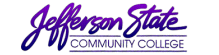 Program:   Mathematics, Engineering, Physical Sciences	Assessment period:   Fall 2017 – Summer 2018 Instructional Program Outcomes & Assessment Plan – AST 220General Education ObjectiveThe student will demonstrate understanding of distance, time scales, and scientific principles needed to comprehend the fundamental ideas of astronomy.  The student will use abstract ideas, symbols, and fundamental skills of mathematics to analyze and solve problems.Department OutcomesProvide freshman and sophomore-level courses in Chemistry, Mathematics, Physics, Physical Sciences, and Astronomy, with emphasis on critical thinking and analytical ability, that are transferable to public institutions of higher learning.Offer an appropriate remedial mathematics program accommodating various skill levels.Develop and provide courses relevant to the career and professional degree programs of the college.Astronomy Course Level Outcomes Assessment RubricLevel 3: Attempted Problem and Solved CorrectlyLevel 2: Attempted Problem and Did Not Solve Correctly Level 1: Did Not Attempt ProblemProgram:   Mathematics, Engineering, Physical Sciences		Assessment period:   Summer 2018	Instructional Program Outcomes & Assessment Plan – CHM105Chemistry Course Level Outcomes Assessment RubricLevel 4: Student provides a complete and correct solution process that is well organized, with no errors.Level 3: Student provides a complete solution process that is well organized, but contains minor errors.Level 2: Student demonstrates understanding of methods required to produce a correct solution, but the solution process lacks expected organization and/or contains errors deemed more significant.Level 1:  Student attempts a solution, but demonstrates little understanding of methods required to produce a correct solution with expected organization.Level 0: Student does not attempt a solution.General Education ObjectiveStudents will use abstract ideas, symbols, and fundamental skills of chemistry to analyze and solve problems.Assessment Record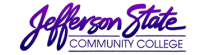 Program:   Mathematics, Engineering, Physical Sciences		Assessment period:   Fall 2017 – Summer 2018 	Instructional Program Outcomes & Assessment Plan – CHM111Chemistry Course Level Outcomes Assessment RubricLevel 4: Student provides a complete and correct solution process that is well organized, with no errors.Level 3: Student provides a complete solution process that is well organized, but contains minor errors.Level 2: Student demonstrates understanding of methods required to produce a correct solution, but the solution process lacks expected organization and/or contains errors deemed more significant.Level 1:  Student attempts a solution, but demonstrates little understanding of methods required to produce a correct solution with expected organization.Level 0: Student does not attempt a solution.General Education ObjectiveStudents will use abstract ideas, symbols, and fundamental skills of mathematics to analyze and solve problems.Assessment RecordProgram:   Mathematics, Engineering, Physical Sciences		Assessment period:   Fall 2017 – Summer 2018 	Instructional Program Outcomes & Assessment Plan – CHM112Chemistry Course Level Outcomes Assessment RubricLevel 4: Student provides a complete and correct solution process that is well organized, with no errors.Level 3: Student provides a complete solution process that is well organized, but contains minor errors.Level 2: Student demonstrates understanding of methods required to produce a correct solution, but the solution process lacks expected organization and/or contains errors deemed more significant.Level 1:  Student attempts a solution, but demonstrates little understanding of methods required to produce a correct solution with expected organization.Level 0: Student does not attempt a solution.General Education ObjectiveStudents will use abstract ideas, symbols, and fundamental skills of chemistry to analyze and solve problems.Instructional Program Outcomes & Assessment Plan – CHM221Chemistry Course Level Outcomes Assessment RubricLevel 4: Student provides a complete and correct solution process that is well organized, with no errors.Level 3: Student provides a complete solution process that is well organized, but contains minor errors.Level 2: Student demonstrates understanding of methods required to produce a correct solution, but the solution process lacks expected organization and/or contains errors deemed more significant.Level 1:  Student attempts a solution, but demonstrates little understanding of methods required to produce a correct solution with expected organization.Level 0: Student does not attempt a solution.General Education ObjectiveStudents will use abstract ideas, symbols, and fundamental skills of chemistry to analyze and solve problems.Instructional Program Outcomes & Assessment Plan – MTH 112Mathematics Course Level Outcomes Assessment RubricLevel 4: Student provides a complete and correct solution process that is well organized, with no errors.Level 3: Student provides a complete solution process that is well organized, but contains minor errors.Level 2: Student demonstrates understanding of methods required to produce a correct solution, but the solution process lacks expected organization and/or contains errors deemed more significant.Level 1: Student attempts a solution, but demonstrates little understanding of methods required to produce a correct solution with expected organization.Level 0: Student does not attempt a solution.General Education ObjectiveStudents will use abstract ideas, symbols, and fundamental skills of mathematics to analyze and solve problems.Instructional Program Outcomes & Assessment Plan – MTH 227Mathematics Course Level Outcomes Assessment RubricLevel 4: Student provides a complete and correct solution process that is well organized, with no errors.Level 3: Student provides a complete solution process that is well organized, but contains minor errors.Level 2: Student demonstrates understanding of methods required to produce a correct solution, but the solution process lacks expected organization and/or contains errors deemed more significant.Level 1: Student attempts a solution, but demonstrates little understanding of methods required to produce a correct solution with expected organization.Level 0: Student does not attempt a solution.General Education ObjectiveStudents will use abstract ideas, symbols, and fundamental skills of mathematics to analyze and solve problems.Instructional Program Outcomes & Assessment Plan – MTH 238Mathematics Course Level Outcomes Assessment RubricLevel 4: Student provides a complete and correct solution process that is well organized, with no errors.Level 3: Student provides a complete solution process that is well organized, but contains minor errors.Level 2: Student demonstrates understanding of methods required to produce a correct solution, but the solution process lacks expected organization and/or contains errors deemed more significant.Level 1: Student attempts a solution, but demonstrates little understanding of methods required to produce a correct solution with expected organization.Level 0: Student does not attempt a solution.General Education ObjectiveStudents will use abstract ideas, symbols, and fundamental skills of mathematics to analyze and solve problems.Prepared by C.Kline and K. TheodorouInstructional Program Outcomes & Assessment Plan – PHY 214SPhysics Course Level Outcomes Assessment RubricLevel 3: Attempted Problem and Solved Correctly (full credit)Level 2: Attempted Problem and Did Not Solve Correctly, Some Understanding of Problem Solution (at least half credit) Level 1: Did Not Attempt Problem or Failed to Show Understanding of Problem Solution (less than half credit)General Education ObjectiveThe student will demonstrate understanding of the equations and principles that govern electric fields, magnetic fields, and electrical circuits.Evaluated Course ObjectivesThe General Educational Objective is met through the course objectives which require use of mathematical concepts, notations, and   manipulations necessary in students’ field of study. Student mastery of the specific course objectives that follow will be evaluated by analyzing solutions for appropriate problems from the comprehensive final exam. The final exam will not be a multiple-choice exam. Students are required to show all of their work and will be graded on the quality of their technique, notation, and accuracy. The rubric above was used to evaluate the problems during the previous year including fall of 2017 through summer 2018.Evaluated Course ObjectivesThe General Education Objective is met through the course objectives that require the use of analogy and scientific concepts to understand fundamental elements of astronomy. Student mastery of the specific course objectives to follow will be evaluated by analyzing answers to appropriate questions from the comprehensive final exam.  The astronomy final will be a comprehensive multiple-choice exam.The student will demonstrate knowledge of astronomy by his/her ability to:Use analogy to describe size and distance scales between planets in the solar system, distance between star systems in galaxies, and distance between galaxies or galaxy clusters within the universe.Be to describe the time scales for major cosmic events such as the age of the universe, when galaxies began to form, or when our solar system formed.Demonstrate knowledge of basic scientific principles used by astronomers to understand the composition and the dynamics of the universe.Evaluated Course ObjectivesThe General Education Objective is met through the course objectives that require the use of analogy and scientific concepts to understand fundamental elements of astronomy. Student mastery of the specific course objectives to follow will be evaluated by analyzing answers to appropriate questions from the comprehensive final exam.  The astronomy final will be a comprehensive multiple-choice exam.The student will demonstrate knowledge of astronomy by his/her ability to:Use analogy to describe size and distance scales between planets in the solar system, distance between star systems in galaxies, and distance between galaxies or galaxy clusters within the universe.Be to describe the time scales for major cosmic events such as the age of the universe, when galaxies began to form, or when our solar system formed.Demonstrate knowledge of basic scientific principles used by astronomers to understand the composition and the dynamics of the universe.Evaluated Course ObjectivesThe General Education Objective is met through the course objectives that require the use of analogy and scientific concepts to understand fundamental elements of astronomy. Student mastery of the specific course objectives to follow will be evaluated by analyzing answers to appropriate questions from the comprehensive final exam.  The astronomy final will be a comprehensive multiple-choice exam.The student will demonstrate knowledge of astronomy by his/her ability to:Use analogy to describe size and distance scales between planets in the solar system, distance between star systems in galaxies, and distance between galaxies or galaxy clusters within the universe.Be to describe the time scales for major cosmic events such as the age of the universe, when galaxies began to form, or when our solar system formed.Demonstrate knowledge of basic scientific principles used by astronomers to understand the composition and the dynamics of the universe.Evaluated Course ObjectivesThe General Education Objective is met through the course objectives that require the use of analogy and scientific concepts to understand fundamental elements of astronomy. Student mastery of the specific course objectives to follow will be evaluated by analyzing answers to appropriate questions from the comprehensive final exam.  The astronomy final will be a comprehensive multiple-choice exam.The student will demonstrate knowledge of astronomy by his/her ability to:Use analogy to describe size and distance scales between planets in the solar system, distance between star systems in galaxies, and distance between galaxies or galaxy clusters within the universe.Be to describe the time scales for major cosmic events such as the age of the universe, when galaxies began to form, or when our solar system formed.Demonstrate knowledge of basic scientific principles used by astronomers to understand the composition and the dynamics of the universe.Evaluated Course ObjectivesThe General Education Objective is met through the course objectives that require the use of analogy and scientific concepts to understand fundamental elements of astronomy. Student mastery of the specific course objectives to follow will be evaluated by analyzing answers to appropriate questions from the comprehensive final exam.  The astronomy final will be a comprehensive multiple-choice exam.The student will demonstrate knowledge of astronomy by his/her ability to:Use analogy to describe size and distance scales between planets in the solar system, distance between star systems in galaxies, and distance between galaxies or galaxy clusters within the universe.Be to describe the time scales for major cosmic events such as the age of the universe, when galaxies began to form, or when our solar system formed.Demonstrate knowledge of basic scientific principles used by astronomers to understand the composition and the dynamics of the universe.Intended OutcomesMeans of AssessmentCriteria for SuccessSummary & Analysis of Assessment EvidenceUse of ResultsAST 220 Objective 1The student will demonstrate knowledge of astronomy by his/her ability to use analogy to describe size and distance scales between planets in the solar system, distance between star systems in galaxies, and distance between galaxies or galaxy clusters within the universe.Rubric based assessment of a related common final exam problem that fits the description given in objective 170% of students learning at a rubric level of 3Jefferson CampusLevel 3	85/96	88.5%Level 2	7/96	7.3%Level 1	4/96	4.2%Shelby CampusLevel 3	84/105	80.0%Level 2	19/105	18.1%Level 1	2/105	1.9%84.1% (169/201)performed at Level 3 or higher.  Up from 81.3% last year. The overall percentage of students that scored at level 3 increased this academic year. Our recommendation is to continue what we are currently doing with this topic.AST 220 Objective 2The student will demonstrate knowledge of astronomy by his/her ability to be to describe the time scales for major cosmic events such as the age of the universe, when galaxies began to form, or when our solar system formed.Rubric based assessment of a related common final exam problem that fits the description given in objective 270% of students learning at a rubric level of 3Jefferson Campus Level 3	82/96Level 2	10/96Level 1	4/96Shelby Campus Level 3	82/105Level 2	21/105Level 1	2/10585.4%10.4%4.2%78.1%20.0%1.9%81.6% (164/201)performed at Level 3 or higher.  Down from 84% last year. The overall percentage of students that scored at level 3 declined this academic year. Our recommendation is to add discussion questions the timing of events since the Big Bang in the chapter review.AST 220 Objective 3Rubric based70% of students learningJefferson Campus82.3%79.6% (160/201)assessment of aat a rubric level of 3Level 3	79/9682.3%performed at Level 3 orThe student will demonstrate knowledge of astronomy by his/herrelated common finalexam problem that fits the description given inat a rubric level of 3Level 2	13/96Level 1	4/9613.5%4.2%higher.  Up slightly from78.2% last year. The overall percentage of students thatability to demonstrate knowledge of basicobjective 3at a rubric level of 3Shelby Campusscored at level 3 increasedthis academic year. Ourscientific principles usedobjective 3at a rubric level of 3Level 3	81/10577.1%recommendation is toby astronomers toobjective 3at a rubric level of 3Level 2	22/10521.0%include additionalunderstand theobjective 3at a rubric level of 3Level 1	2/1051.9%demonstrations of the basiccomposition and theobjective 3at a rubric level of 3Level 1	2/1051.9%scientific principles in lab todynamics of the universe.objective 3at a rubric level of 3Level 1	2/1051.9%help further increasedynamics of the universe.objective 3at a rubric level of 3Level 1	2/1051.9%understanding.Departmental Objectives:Provide freshman and sophomore level courses in Chemistry, Mathematics, Physics, Physical Sciences and Astronomy with emphasis on critical thinking and analytical ability, that are transferable to public institutions of higher learning.Offer an appropriate remedial mathematics program accommodating various skill levels.Develop and provide courses relevant to the career and professional degree programs of the college.Evaluated Course ObjectivesThe student will demonstrate knowledge of chemistry by his/her ability toUsing structural formulas, draw and name three isomers when given the molecular formula.Given a Fischer structure of a monosaccharide, draw both α – and β- Haworth structuresShow how α-amino acids form peptide linkages.Departmental Objectives:Provide freshman and sophomore level courses in Chemistry, Mathematics, Physics, Physical Sciences and Astronomy with emphasis on critical thinking and analytical ability, that are transferable to public institutions of higher learning.Offer an appropriate remedial mathematics program accommodating various skill levels.Develop and provide courses relevant to the career and professional degree programs of the college.Evaluated Course ObjectivesThe student will demonstrate knowledge of chemistry by his/her ability toUsing structural formulas, draw and name three isomers when given the molecular formula.Given a Fischer structure of a monosaccharide, draw both α – and β- Haworth structuresShow how α-amino acids form peptide linkages.Departmental Objectives:Provide freshman and sophomore level courses in Chemistry, Mathematics, Physics, Physical Sciences and Astronomy with emphasis on critical thinking and analytical ability, that are transferable to public institutions of higher learning.Offer an appropriate remedial mathematics program accommodating various skill levels.Develop and provide courses relevant to the career and professional degree programs of the college.Evaluated Course ObjectivesThe student will demonstrate knowledge of chemistry by his/her ability toUsing structural formulas, draw and name three isomers when given the molecular formula.Given a Fischer structure of a monosaccharide, draw both α – and β- Haworth structuresShow how α-amino acids form peptide linkages.Departmental Objectives:Provide freshman and sophomore level courses in Chemistry, Mathematics, Physics, Physical Sciences and Astronomy with emphasis on critical thinking and analytical ability, that are transferable to public institutions of higher learning.Offer an appropriate remedial mathematics program accommodating various skill levels.Develop and provide courses relevant to the career and professional degree programs of the college.Evaluated Course ObjectivesThe student will demonstrate knowledge of chemistry by his/her ability toUsing structural formulas, draw and name three isomers when given the molecular formula.Given a Fischer structure of a monosaccharide, draw both α – and β- Haworth structuresShow how α-amino acids form peptide linkages.Departmental Objectives:Provide freshman and sophomore level courses in Chemistry, Mathematics, Physics, Physical Sciences and Astronomy with emphasis on critical thinking and analytical ability, that are transferable to public institutions of higher learning.Offer an appropriate remedial mathematics program accommodating various skill levels.Develop and provide courses relevant to the career and professional degree programs of the college.Evaluated Course ObjectivesThe student will demonstrate knowledge of chemistry by his/her ability toUsing structural formulas, draw and name three isomers when given the molecular formula.Given a Fischer structure of a monosaccharide, draw both α – and β- Haworth structuresShow how α-amino acids form peptide linkages.Intended OutcomesMeans of AssessmentCriteria for SuccessSummary & Analysis of Assessment EvidenceUse of ResultsCHM 105 Objective 1The student will demonstrate knowledge of chemistry by his/her ability to, using structural formulas, draw and name three isomers when given the molecular formula.Rubric based assessment of related common final exam problems70% of students learning at a rubric level of 2 or higher100% Success. Single section taught in Summer on Jefferson CampusIn 2017, 95%perform at level 2 or higher. In 2018, 100% perform at level 2 or higher.This difference is due to the performance of a single student. As in past years, extra class time was spent making sure that students understood these conceptsCHM 105 Objective 2The student will demonstrate knowledge of chemistry by his/her ability to, given a Fischer structure of a monosaccharide, draw both α – and β- Haworth structuresRubric based assessment of related common final exam problems70% of students learning at a rubric level of 2 or higherIn 2017, 85%perform at level 2 or higher. In 2018, 70% perform at level 2 or higherWe went over this topic extensively in class time and study sessions. .CHM 105 Objective 3The student will demonstrate knowledge of chemistry by his/her ability to show how α- amino acids form peptide linkages.Rubric based assessment of related common final exam problems70% of students learning at a rubric level of 2 or higherIn 2017, 85%perform at level 2 or higher. In 2018, 90% performed at level 2 or higher.Plan submission date: 2/7/2018Plan submission date: 2/7/2018Plan submission date: 2/7/2018Plan submission date: 2/7/2018Submitted by: Lisa NagySubmitted by: Lisa NagyDepartmental Objectives:Provide freshman and sophomore level courses in Chemistry, Mathematics, Physics, Physical Sciences and Astronomy with emphasis on critical thinking and analytical ability, that are transferable to public institutions of higher learning.Offer an appropriate remedial mathematics program accommodating various skill levels.Develop and provide courses relevant to the career and professional degree programs of the college.Evaluated Course ObjectivesThe student will demonstrate his/her understanding of chemistry by being able to:Carry out calculations relating density, specific gravity, mass, and volume to one anotherDetermine the empirical formula of compound, given the mass percentages of the elements or the analytical data from which these can be calculated, and determine the molecular formula of that compound, given an approximated molecular mass.Given a reaction involving species in solution, relate the volumes or concentrations of two reactant species to the mass of solid precipitated.Use the ideal gas law, determining the moles of a gas sample given its pressure, volume and temperature.Draw the Lewis structure of a molecule or ion and predict its geometry.Draw valid resonance structures including formal charges.Use freezing point depression data to determine the molar mass of a substance.Departmental Objectives:Provide freshman and sophomore level courses in Chemistry, Mathematics, Physics, Physical Sciences and Astronomy with emphasis on critical thinking and analytical ability, that are transferable to public institutions of higher learning.Offer an appropriate remedial mathematics program accommodating various skill levels.Develop and provide courses relevant to the career and professional degree programs of the college.Evaluated Course ObjectivesThe student will demonstrate his/her understanding of chemistry by being able to:Carry out calculations relating density, specific gravity, mass, and volume to one anotherDetermine the empirical formula of compound, given the mass percentages of the elements or the analytical data from which these can be calculated, and determine the molecular formula of that compound, given an approximated molecular mass.Given a reaction involving species in solution, relate the volumes or concentrations of two reactant species to the mass of solid precipitated.Use the ideal gas law, determining the moles of a gas sample given its pressure, volume and temperature.Draw the Lewis structure of a molecule or ion and predict its geometry.Draw valid resonance structures including formal charges.Use freezing point depression data to determine the molar mass of a substance.Departmental Objectives:Provide freshman and sophomore level courses in Chemistry, Mathematics, Physics, Physical Sciences and Astronomy with emphasis on critical thinking and analytical ability, that are transferable to public institutions of higher learning.Offer an appropriate remedial mathematics program accommodating various skill levels.Develop and provide courses relevant to the career and professional degree programs of the college.Evaluated Course ObjectivesThe student will demonstrate his/her understanding of chemistry by being able to:Carry out calculations relating density, specific gravity, mass, and volume to one anotherDetermine the empirical formula of compound, given the mass percentages of the elements or the analytical data from which these can be calculated, and determine the molecular formula of that compound, given an approximated molecular mass.Given a reaction involving species in solution, relate the volumes or concentrations of two reactant species to the mass of solid precipitated.Use the ideal gas law, determining the moles of a gas sample given its pressure, volume and temperature.Draw the Lewis structure of a molecule or ion and predict its geometry.Draw valid resonance structures including formal charges.Use freezing point depression data to determine the molar mass of a substance.Departmental Objectives:Provide freshman and sophomore level courses in Chemistry, Mathematics, Physics, Physical Sciences and Astronomy with emphasis on critical thinking and analytical ability, that are transferable to public institutions of higher learning.Offer an appropriate remedial mathematics program accommodating various skill levels.Develop and provide courses relevant to the career and professional degree programs of the college.Evaluated Course ObjectivesThe student will demonstrate his/her understanding of chemistry by being able to:Carry out calculations relating density, specific gravity, mass, and volume to one anotherDetermine the empirical formula of compound, given the mass percentages of the elements or the analytical data from which these can be calculated, and determine the molecular formula of that compound, given an approximated molecular mass.Given a reaction involving species in solution, relate the volumes or concentrations of two reactant species to the mass of solid precipitated.Use the ideal gas law, determining the moles of a gas sample given its pressure, volume and temperature.Draw the Lewis structure of a molecule or ion and predict its geometry.Draw valid resonance structures including formal charges.Use freezing point depression data to determine the molar mass of a substance.Departmental Objectives:Provide freshman and sophomore level courses in Chemistry, Mathematics, Physics, Physical Sciences and Astronomy with emphasis on critical thinking and analytical ability, that are transferable to public institutions of higher learning.Offer an appropriate remedial mathematics program accommodating various skill levels.Develop and provide courses relevant to the career and professional degree programs of the college.Evaluated Course ObjectivesThe student will demonstrate his/her understanding of chemistry by being able to:Carry out calculations relating density, specific gravity, mass, and volume to one anotherDetermine the empirical formula of compound, given the mass percentages of the elements or the analytical data from which these can be calculated, and determine the molecular formula of that compound, given an approximated molecular mass.Given a reaction involving species in solution, relate the volumes or concentrations of two reactant species to the mass of solid precipitated.Use the ideal gas law, determining the moles of a gas sample given its pressure, volume and temperature.Draw the Lewis structure of a molecule or ion and predict its geometry.Draw valid resonance structures including formal charges.Use freezing point depression data to determine the molar mass of a substance.Intended OutcomesMeans of AssessmentCriteria for SuccessSummary & Analysis of Assessment EvidenceUse of ResultsCHM 111 Objective 1 The student will demonstrate his/her understanding of chemistry by being able to carry out calculations relating density, specific gravity, mass, and volume to one anotherRubric based assessment of related common final exam problems70% of students learning at a rubric level of 2 or higherIn 2016-17, 96%performed at level 2 or higher. In 2017-18, 94%performed at level 2 or higher.This question involves a concept that students perform in the lab. The mathematics are very simple.We will continue to perform this as a hands on learning exercise to reinforce learning.CHM 111 Objective 2 The student will demonstrate his/her understanding of chemistry by being able to determine the empirical formula of compound, given the mass percentages of the elements or the analytical data from which these can be calculated, and determine the molecular formula of that compound, given an approximated molecular mass.Rubric based assessment of related common final exam problems70% of students learning at a rubric level of 2 or higherIn 2016-17, 87%performed at level 2 or higher. In 2017-18, 93%performed at level 2 or higher.This is a somewhat complex problem, and we go over it at length in all sections. It involves putting together several concepts. Although the steps to solve it can be memorized, student performance reflects their critical thinking abilities. A large number of practice problems were made available to the students. CHM 111 Objective 3 The student will demonstrate his/her understanding of chemistry by being able to relate the volumes or concentrations of two reactant species to the mass of solid precipitatedRubric based assessment of related common final exam problems70% of students learning at a rubric level of 2 or higher93% Success90% Success In 2016-17, 90%performed at level 2 or higher. In 2017-18, 93%performed at level 2 or higher.Since the limiting reagent problem is one of the most important concepts in CHM 111, we return to it several times throughout the semester. This concept is stressed heavily, and students are given extra quizzes to reinforce the concept. We will continue the use of homework programs and extra practice quizzes.CHM 111 Objective 4 The student will demonstrate his/her understanding of chemistry by being able to use the ideal gas law, determining the moles of a gas sample given its pressure, volume and temperatureRubric based assessment of related common final exam problems70% of students learning at a rubric level of 2 or higher94% Success86% SuccessIn 2016-17, 86%performed at level 2 or higher. In 2017-18, 94%performed at level 2 or higher.During this year, we had the students perform diagnostic exercises in class, which allowed them to determine whether they were using their calculators properly.Departmental Objectives:Provide freshman and sophomore level courses in Chemistry, Mathematics, Physics, Physical Sciences and Astronomy with emphasis on critical thinking and analytical ability, that are transferable to public institutions of higher learning.Offer an appropriate remedial mathematics program accommodating various skill levels.Develop and provide courses relevant to the career and professional degree programs of the college.Evaluated Course ObjectivesThe student will demonstrate his/her understanding of chemistry by being able to:Use Le Chatelier's Principle to predict the direction in which a system at equilibrium will shift (if it does) when stresses are applied.Predict ΔS (change in entropy) for many kinds of common changes, both chemical and physical.Determine the percent ionization of a weak mono-protic acid or weak base, given the concentration and Ka or KbFor a given redox reaction, use the Nernst equation to calculate the voltage E of a cell, given E°, and the concentrations of all other species.Departmental Objectives:Provide freshman and sophomore level courses in Chemistry, Mathematics, Physics, Physical Sciences and Astronomy with emphasis on critical thinking and analytical ability, that are transferable to public institutions of higher learning.Offer an appropriate remedial mathematics program accommodating various skill levels.Develop and provide courses relevant to the career and professional degree programs of the college.Evaluated Course ObjectivesThe student will demonstrate his/her understanding of chemistry by being able to:Use Le Chatelier's Principle to predict the direction in which a system at equilibrium will shift (if it does) when stresses are applied.Predict ΔS (change in entropy) for many kinds of common changes, both chemical and physical.Determine the percent ionization of a weak mono-protic acid or weak base, given the concentration and Ka or KbFor a given redox reaction, use the Nernst equation to calculate the voltage E of a cell, given E°, and the concentrations of all other species.Departmental Objectives:Provide freshman and sophomore level courses in Chemistry, Mathematics, Physics, Physical Sciences and Astronomy with emphasis on critical thinking and analytical ability, that are transferable to public institutions of higher learning.Offer an appropriate remedial mathematics program accommodating various skill levels.Develop and provide courses relevant to the career and professional degree programs of the college.Evaluated Course ObjectivesThe student will demonstrate his/her understanding of chemistry by being able to:Use Le Chatelier's Principle to predict the direction in which a system at equilibrium will shift (if it does) when stresses are applied.Predict ΔS (change in entropy) for many kinds of common changes, both chemical and physical.Determine the percent ionization of a weak mono-protic acid or weak base, given the concentration and Ka or KbFor a given redox reaction, use the Nernst equation to calculate the voltage E of a cell, given E°, and the concentrations of all other species.Departmental Objectives:Provide freshman and sophomore level courses in Chemistry, Mathematics, Physics, Physical Sciences and Astronomy with emphasis on critical thinking and analytical ability, that are transferable to public institutions of higher learning.Offer an appropriate remedial mathematics program accommodating various skill levels.Develop and provide courses relevant to the career and professional degree programs of the college.Evaluated Course ObjectivesThe student will demonstrate his/her understanding of chemistry by being able to:Use Le Chatelier's Principle to predict the direction in which a system at equilibrium will shift (if it does) when stresses are applied.Predict ΔS (change in entropy) for many kinds of common changes, both chemical and physical.Determine the percent ionization of a weak mono-protic acid or weak base, given the concentration and Ka or KbFor a given redox reaction, use the Nernst equation to calculate the voltage E of a cell, given E°, and the concentrations of all other species.Departmental Objectives:Provide freshman and sophomore level courses in Chemistry, Mathematics, Physics, Physical Sciences and Astronomy with emphasis on critical thinking and analytical ability, that are transferable to public institutions of higher learning.Offer an appropriate remedial mathematics program accommodating various skill levels.Develop and provide courses relevant to the career and professional degree programs of the college.Evaluated Course ObjectivesThe student will demonstrate his/her understanding of chemistry by being able to:Use Le Chatelier's Principle to predict the direction in which a system at equilibrium will shift (if it does) when stresses are applied.Predict ΔS (change in entropy) for many kinds of common changes, both chemical and physical.Determine the percent ionization of a weak mono-protic acid or weak base, given the concentration and Ka or KbFor a given redox reaction, use the Nernst equation to calculate the voltage E of a cell, given E°, and the concentrations of all other species.Departmental Objectives:Provide freshman and sophomore level courses in Chemistry, Mathematics, Physics, Physical Sciences and Astronomy with emphasis on critical thinking and analytical ability, that are transferable to public institutions of higher learning.Offer an appropriate remedial mathematics program accommodating various skill levels.Develop and provide courses relevant to the career and professional degree programs of the college.Evaluated Course ObjectivesThe student will demonstrate his/her understanding of chemistry by being able to:Use Le Chatelier's Principle to predict the direction in which a system at equilibrium will shift (if it does) when stresses are applied.Predict ΔS (change in entropy) for many kinds of common changes, both chemical and physical.Determine the percent ionization of a weak mono-protic acid or weak base, given the concentration and Ka or KbFor a given redox reaction, use the Nernst equation to calculate the voltage E of a cell, given E°, and the concentrations of all other species.Departmental Objectives:Provide freshman and sophomore level courses in Chemistry, Mathematics, Physics, Physical Sciences and Astronomy with emphasis on critical thinking and analytical ability, that are transferable to public institutions of higher learning.Offer an appropriate remedial mathematics program accommodating various skill levels.Develop and provide courses relevant to the career and professional degree programs of the college.Evaluated Course ObjectivesThe student will demonstrate his/her understanding of chemistry by being able to:Use Le Chatelier's Principle to predict the direction in which a system at equilibrium will shift (if it does) when stresses are applied.Predict ΔS (change in entropy) for many kinds of common changes, both chemical and physical.Determine the percent ionization of a weak mono-protic acid or weak base, given the concentration and Ka or KbFor a given redox reaction, use the Nernst equation to calculate the voltage E of a cell, given E°, and the concentrations of all other species.Departmental Objectives:Provide freshman and sophomore level courses in Chemistry, Mathematics, Physics, Physical Sciences and Astronomy with emphasis on critical thinking and analytical ability, that are transferable to public institutions of higher learning.Offer an appropriate remedial mathematics program accommodating various skill levels.Develop and provide courses relevant to the career and professional degree programs of the college.Evaluated Course ObjectivesThe student will demonstrate his/her understanding of chemistry by being able to:Use Le Chatelier's Principle to predict the direction in which a system at equilibrium will shift (if it does) when stresses are applied.Predict ΔS (change in entropy) for many kinds of common changes, both chemical and physical.Determine the percent ionization of a weak mono-protic acid or weak base, given the concentration and Ka or KbFor a given redox reaction, use the Nernst equation to calculate the voltage E of a cell, given E°, and the concentrations of all other species.Departmental Objectives:Provide freshman and sophomore level courses in Chemistry, Mathematics, Physics, Physical Sciences and Astronomy with emphasis on critical thinking and analytical ability, that are transferable to public institutions of higher learning.Offer an appropriate remedial mathematics program accommodating various skill levels.Develop and provide courses relevant to the career and professional degree programs of the college.Evaluated Course ObjectivesThe student will demonstrate his/her understanding of chemistry by being able to:Use Le Chatelier's Principle to predict the direction in which a system at equilibrium will shift (if it does) when stresses are applied.Predict ΔS (change in entropy) for many kinds of common changes, both chemical and physical.Determine the percent ionization of a weak mono-protic acid or weak base, given the concentration and Ka or KbFor a given redox reaction, use the Nernst equation to calculate the voltage E of a cell, given E°, and the concentrations of all other species.Departmental Objectives:Provide freshman and sophomore level courses in Chemistry, Mathematics, Physics, Physical Sciences and Astronomy with emphasis on critical thinking and analytical ability, that are transferable to public institutions of higher learning.Offer an appropriate remedial mathematics program accommodating various skill levels.Develop and provide courses relevant to the career and professional degree programs of the college.Evaluated Course ObjectivesThe student will demonstrate his/her understanding of chemistry by being able to:Use Le Chatelier's Principle to predict the direction in which a system at equilibrium will shift (if it does) when stresses are applied.Predict ΔS (change in entropy) for many kinds of common changes, both chemical and physical.Determine the percent ionization of a weak mono-protic acid or weak base, given the concentration and Ka or KbFor a given redox reaction, use the Nernst equation to calculate the voltage E of a cell, given E°, and the concentrations of all other species.Intended OutcomesMeans of AssessmentCriteria for SuccessSummary & Analysis of Assessment EvidenceSummary & Analysis of Assessment EvidenceSummary & Analysis of Assessment EvidenceSummary & Analysis of Assessment EvidenceSummary & Analysis of Assessment EvidenceSummary & Analysis of Assessment EvidenceUse of ResultsCHM 112 Objective 1 The student will demonstrate his/her understanding of chemistry by being able to use Le Chatelier's Principle to predict the direction in which a system at equilibrium will shift (if it does) when stresses are applied.Rubric based assessment of related common final exam problems70% of students learning at a rubric level of 2 or higherIn 2016-17, 93% perform at level 2 or higher. In 2017-18, 93% perform at level 2 or higher. The results are unchanged. This is a qualitative question that assesses understanding of a basic concept. We reinforce this concept with a laboratory exercise.CHM 112 Objective 1 The student will demonstrate his/her understanding of chemistry by being able to use Le Chatelier's Principle to predict the direction in which a system at equilibrium will shift (if it does) when stresses are applied.Rubric based assessment of related common final exam problems70% of students learning at a rubric level of 2 or higherCampusCampusCampusIn 2016-17, 93% perform at level 2 or higher. In 2017-18, 93% perform at level 2 or higher. The results are unchanged. This is a qualitative question that assesses understanding of a basic concept. We reinforce this concept with a laboratory exercise.CHM 112 Objective 1 The student will demonstrate his/her understanding of chemistry by being able to use Le Chatelier's Principle to predict the direction in which a system at equilibrium will shift (if it does) when stresses are applied.Rubric based assessment of related common final exam problems70% of students learning at a rubric level of 2 or higherJeffersonShelbyTotal,%In 2016-17, 93% perform at level 2 or higher. In 2017-18, 93% perform at level 2 or higher. The results are unchanged. This is a qualitative question that assesses understanding of a basic concept. We reinforce this concept with a laboratory exercise.CHM 112 Objective 1 The student will demonstrate his/her understanding of chemistry by being able to use Le Chatelier's Principle to predict the direction in which a system at equilibrium will shift (if it does) when stresses are applied.Rubric based assessment of related common final exam problems70% of students learning at a rubric level of 2 or higherLevel 4165169%In 2016-17, 93% perform at level 2 or higher. In 2017-18, 93% perform at level 2 or higher. The results are unchanged. This is a qualitative question that assesses understanding of a basic concept. We reinforce this concept with a laboratory exercise.CHM 112 Objective 1 The student will demonstrate his/her understanding of chemistry by being able to use Le Chatelier's Principle to predict the direction in which a system at equilibrium will shift (if it does) when stresses are applied.Rubric based assessment of related common final exam problems70% of students learning at a rubric level of 2 or higherLevel 331622%In 2016-17, 93% perform at level 2 or higher. In 2017-18, 93% perform at level 2 or higher. The results are unchanged. This is a qualitative question that assesses understanding of a basic concept. We reinforce this concept with a laboratory exercise.CHM 112 Objective 1 The student will demonstrate his/her understanding of chemistry by being able to use Le Chatelier's Principle to predict the direction in which a system at equilibrium will shift (if it does) when stresses are applied.Rubric based assessment of related common final exam problems70% of students learning at a rubric level of 2 or higherLevel 2023%In 2016-17, 93% perform at level 2 or higher. In 2017-18, 93% perform at level 2 or higher. The results are unchanged. This is a qualitative question that assesses understanding of a basic concept. We reinforce this concept with a laboratory exercise.CHM 112 Objective 1 The student will demonstrate his/her understanding of chemistry by being able to use Le Chatelier's Principle to predict the direction in which a system at equilibrium will shift (if it does) when stresses are applied.Rubric based assessment of related common final exam problems70% of students learning at a rubric level of 2 or higherLevel 1134%In 2016-17, 93% perform at level 2 or higher. In 2017-18, 93% perform at level 2 or higher. The results are unchanged. This is a qualitative question that assesses understanding of a basic concept. We reinforce this concept with a laboratory exercise.CHM 112 Objective 1 The student will demonstrate his/her understanding of chemistry by being able to use Le Chatelier's Principle to predict the direction in which a system at equilibrium will shift (if it does) when stresses are applied.Rubric based assessment of related common final exam problems70% of students learning at a rubric level of 2 or higherLevel 0023%In 2016-17, 93% perform at level 2 or higher. In 2017-18, 93% perform at level 2 or higher. The results are unchanged. This is a qualitative question that assesses understanding of a basic concept. We reinforce this concept with a laboratory exercise.CHM 112 Objective 1 The student will demonstrate his/her understanding of chemistry by being able to use Le Chatelier's Principle to predict the direction in which a system at equilibrium will shift (if it does) when stresses are applied.Rubric based assessment of related common final exam problems70% of students learning at a rubric level of 2 or higherTotal205474In 2016-17, 93% perform at level 2 or higher. In 2017-18, 93% perform at level 2 or higher. The results are unchanged. This is a qualitative question that assesses understanding of a basic concept. We reinforce this concept with a laboratory exercise.97% Success97% Success97% Success97% SuccessCHM 112 Objective 2 The student will demonstrate his/her understanding of chemistry by being able to predict ΔS (change in entropy) for many kinds of common changes, both chemical and physical.Rubric based assessment of related common final exam problems70% of students learning at a rubric level of 2 or higherCampusCampusCampusIn 2016-17, 84%perform at level 2 or higher. In 2017-18, 91% perform at level 2 or higher.This is another qualitative question that assesses understanding of a basic concept th tis late in the semester. We reinforce this concept with a laboratory exercise.CHM 112 Objective 2 The student will demonstrate his/her understanding of chemistry by being able to predict ΔS (change in entropy) for many kinds of common changes, both chemical and physical.Rubric based assessment of related common final exam problems70% of students learning at a rubric level of 2 or higherJeffersonShelbyTotal,%In 2016-17, 84%perform at level 2 or higher. In 2017-18, 91% perform at level 2 or higher.This is another qualitative question that assesses understanding of a basic concept th tis late in the semester. We reinforce this concept with a laboratory exercise.CHM 112 Objective 2 The student will demonstrate his/her understanding of chemistry by being able to predict ΔS (change in entropy) for many kinds of common changes, both chemical and physical.Rubric based assessment of related common final exam problems70% of students learning at a rubric level of 2 or higherLevel 4143262%In 2016-17, 84%perform at level 2 or higher. In 2017-18, 91% perform at level 2 or higher.This is another qualitative question that assesses understanding of a basic concept th tis late in the semester. We reinforce this concept with a laboratory exercise.CHM 112 Objective 2 The student will demonstrate his/her understanding of chemistry by being able to predict ΔS (change in entropy) for many kinds of common changes, both chemical and physical.Rubric based assessment of related common final exam problems70% of students learning at a rubric level of 2 or higherLevel 331524%In 2016-17, 84%perform at level 2 or higher. In 2017-18, 91% perform at level 2 or higher.This is another qualitative question that assesses understanding of a basic concept th tis late in the semester. We reinforce this concept with a laboratory exercise.CHM 112 Objective 2 The student will demonstrate his/her understanding of chemistry by being able to predict ΔS (change in entropy) for many kinds of common changes, both chemical and physical.Rubric based assessment of related common final exam problems70% of students learning at a rubric level of 2 or higherLevel 2124%In 2016-17, 84%perform at level 2 or higher. In 2017-18, 91% perform at level 2 or higher.This is another qualitative question that assesses understanding of a basic concept th tis late in the semester. We reinforce this concept with a laboratory exercise.CHM 112 Objective 2 The student will demonstrate his/her understanding of chemistry by being able to predict ΔS (change in entropy) for many kinds of common changes, both chemical and physical.Rubric based assessment of related common final exam problems70% of students learning at a rubric level of 2 or higherLevel 1124%In 2016-17, 84%perform at level 2 or higher. In 2017-18, 91% perform at level 2 or higher.This is another qualitative question that assesses understanding of a basic concept th tis late in the semester. We reinforce this concept with a laboratory exercise.CHM 112 Objective 2 The student will demonstrate his/her understanding of chemistry by being able to predict ΔS (change in entropy) for many kinds of common changes, both chemical and physical.Rubric based assessment of related common final exam problems70% of students learning at a rubric level of 2 or higherLevel 0135%In 2016-17, 84%perform at level 2 or higher. In 2017-18, 91% perform at level 2 or higher.This is another qualitative question that assesses understanding of a basic concept th tis late in the semester. We reinforce this concept with a laboratory exercise.CHM 112 Objective 2 The student will demonstrate his/her understanding of chemistry by being able to predict ΔS (change in entropy) for many kinds of common changes, both chemical and physical.Rubric based assessment of related common final exam problems70% of students learning at a rubric level of 2 or higherTotal205474In 2016-17, 84%perform at level 2 or higher. In 2017-18, 91% perform at level 2 or higher.This is another qualitative question that assesses understanding of a basic concept th tis late in the semester. We reinforce this concept with a laboratory exercise.CHM 112 Objective 2 The student will demonstrate his/her understanding of chemistry by being able to predict ΔS (change in entropy) for many kinds of common changes, both chemical and physical.Rubric based assessment of related common final exam problems70% of students learning at a rubric level of 2 or higher91% success91% success91% success91% success91% success91% successIn 2016-17, 84%perform at level 2 or higher. In 2017-18, 91% perform at level 2 or higher.This is another qualitative question that assesses understanding of a basic concept th tis late in the semester. We reinforce this concept with a laboratory exercise.CHM 112 Objective 3 The student will demonstrate  his/her understanding of chemistry by being able to determine the percent ionization of a weak mono-protic acid or weak base, given the concentration and Ka or KbRubric based assessment of related common final exam problems70% of students learning at a rubric level of 2 or higherCampusCampusCampusIn 2016-17, 88%perform at level 2 or higher. In 2017-18, 90% perform at level 2 or higher. This is a multi-step question that assesses ability to complete a complex calculation. We reinforce this concept with a laboratory exercise and parameterized homework problems.We use newly acquired lab instrumentation for this concept.CHM 112 Objective 3 The student will demonstrate  his/her understanding of chemistry by being able to determine the percent ionization of a weak mono-protic acid or weak base, given the concentration and Ka or KbRubric based assessment of related common final exam problems70% of students learning at a rubric level of 2 or higherJeffersonShelbyTotal,%In 2016-17, 88%perform at level 2 or higher. In 2017-18, 90% perform at level 2 or higher. This is a multi-step question that assesses ability to complete a complex calculation. We reinforce this concept with a laboratory exercise and parameterized homework problems.We use newly acquired lab instrumentation for this concept.CHM 112 Objective 3 The student will demonstrate  his/her understanding of chemistry by being able to determine the percent ionization of a weak mono-protic acid or weak base, given the concentration and Ka or KbRubric based assessment of related common final exam problems70% of students learning at a rubric level of 2 or higherLevel 4153669%In 2016-17, 88%perform at level 2 or higher. In 2017-18, 90% perform at level 2 or higher. This is a multi-step question that assesses ability to complete a complex calculation. We reinforce this concept with a laboratory exercise and parameterized homework problems.We use newly acquired lab instrumentation for this concept.CHM 112 Objective 3 The student will demonstrate  his/her understanding of chemistry by being able to determine the percent ionization of a weak mono-protic acid or weak base, given the concentration and Ka or KbRubric based assessment of related common final exam problems70% of students learning at a rubric level of 2 or higherLevel 331119%In 2016-17, 88%perform at level 2 or higher. In 2017-18, 90% perform at level 2 or higher. This is a multi-step question that assesses ability to complete a complex calculation. We reinforce this concept with a laboratory exercise and parameterized homework problems.We use newly acquired lab instrumentation for this concept.CHM 112 Objective 3 The student will demonstrate  his/her understanding of chemistry by being able to determine the percent ionization of a weak mono-protic acid or weak base, given the concentration and Ka or KbRubric based assessment of related common final exam problems70% of students learning at a rubric level of 2 or higherLevel 2124%In 2016-17, 88%perform at level 2 or higher. In 2017-18, 90% perform at level 2 or higher. This is a multi-step question that assesses ability to complete a complex calculation. We reinforce this concept with a laboratory exercise and parameterized homework problems.We use newly acquired lab instrumentation for this concept.CHM 112 Objective 3 The student will demonstrate  his/her understanding of chemistry by being able to determine the percent ionization of a weak mono-protic acid or weak base, given the concentration and Ka or KbRubric based assessment of related common final exam problems70% of students learning at a rubric level of 2 or higherLevel 1124%In 2016-17, 88%perform at level 2 or higher. In 2017-18, 90% perform at level 2 or higher. This is a multi-step question that assesses ability to complete a complex calculation. We reinforce this concept with a laboratory exercise and parameterized homework problems.We use newly acquired lab instrumentation for this concept.CHM 112 Objective 3 The student will demonstrate  his/her understanding of chemistry by being able to determine the percent ionization of a weak mono-protic acid or weak base, given the concentration and Ka or KbRubric based assessment of related common final exam problems70% of students learning at a rubric level of 2 or higherLevel 0036%In 2016-17, 88%perform at level 2 or higher. In 2017-18, 90% perform at level 2 or higher. This is a multi-step question that assesses ability to complete a complex calculation. We reinforce this concept with a laboratory exercise and parameterized homework problems.We use newly acquired lab instrumentation for this concept.CHM 112 Objective 3 The student will demonstrate  his/her understanding of chemistry by being able to determine the percent ionization of a weak mono-protic acid or weak base, given the concentration and Ka or KbRubric based assessment of related common final exam problems70% of students learning at a rubric level of 2 or higherTotal205474In 2016-17, 88%perform at level 2 or higher. In 2017-18, 90% perform at level 2 or higher. This is a multi-step question that assesses ability to complete a complex calculation. We reinforce this concept with a laboratory exercise and parameterized homework problems.We use newly acquired lab instrumentation for this concept.CHM 112 Objective 3 The student will demonstrate  his/her understanding of chemistry by being able to determine the percent ionization of a weak mono-protic acid or weak base, given the concentration and Ka or KbRubric based assessment of related common final exam problems70% of students learning at a rubric level of 2 or higher90% success90% success90% success90% success90% success90% successIn 2016-17, 88%perform at level 2 or higher. In 2017-18, 90% perform at level 2 or higher. This is a multi-step question that assesses ability to complete a complex calculation. We reinforce this concept with a laboratory exercise and parameterized homework problems.We use newly acquired lab instrumentation for this concept.CHM 112 Objective 4 The student will demonstrate his/her understanding of chemistry by being able to use the Nernst equation to calculate the voltage E of a cell, given E°, and the concentrations of all other species.Rubric based assessment of related common final exam problems70% of students learning at a rubric level of 2 or higherCampusCampusCampusIn 2016-17, 85%perform at level 2 or higher. In 2017-18, 91% perform at level 2 or higher.This question that assesses both complex calculation and critical thinking skills. We reinforce this concept with a laboratory exercise and parameterized homework problems. We are using new laboratory instrumentation to reinforce this concept.CHM 112 Objective 4 The student will demonstrate his/her understanding of chemistry by being able to use the Nernst equation to calculate the voltage E of a cell, given E°, and the concentrations of all other species.Rubric based assessment of related common final exam problems70% of students learning at a rubric level of 2 or higherJeffersonShelbyTotal,%In 2016-17, 85%perform at level 2 or higher. In 2017-18, 91% perform at level 2 or higher.This question that assesses both complex calculation and critical thinking skills. We reinforce this concept with a laboratory exercise and parameterized homework problems. We are using new laboratory instrumentation to reinforce this concept.CHM 112 Objective 4 The student will demonstrate his/her understanding of chemistry by being able to use the Nernst equation to calculate the voltage E of a cell, given E°, and the concentrations of all other species.Rubric based assessment of related common final exam problems70% of students learning at a rubric level of 2 or higherLevel 4Level 4164865%In 2016-17, 85%perform at level 2 or higher. In 2017-18, 91% perform at level 2 or higher.This question that assesses both complex calculation and critical thinking skills. We reinforce this concept with a laboratory exercise and parameterized homework problems. We are using new laboratory instrumentation to reinforce this concept.CHM 112 Objective 4 The student will demonstrate his/her understanding of chemistry by being able to use the Nernst equation to calculate the voltage E of a cell, given E°, and the concentrations of all other species.Rubric based assessment of related common final exam problems70% of students learning at a rubric level of 2 or higherLevel 3Level 331520%In 2016-17, 85%perform at level 2 or higher. In 2017-18, 91% perform at level 2 or higher.This question that assesses both complex calculation and critical thinking skills. We reinforce this concept with a laboratory exercise and parameterized homework problems. We are using new laboratory instrumentation to reinforce this concept.CHM 112 Objective 4 The student will demonstrate his/her understanding of chemistry by being able to use the Nernst equation to calculate the voltage E of a cell, given E°, and the concentrations of all other species.Rubric based assessment of related common final exam problems70% of students learning at a rubric level of 2 or higherLevel 2Level 2045%In 2016-17, 85%perform at level 2 or higher. In 2017-18, 91% perform at level 2 or higher.This question that assesses both complex calculation and critical thinking skills. We reinforce this concept with a laboratory exercise and parameterized homework problems. We are using new laboratory instrumentation to reinforce this concept.CHM 112 Objective 4 The student will demonstrate his/her understanding of chemistry by being able to use the Nernst equation to calculate the voltage E of a cell, given E°, and the concentrations of all other species.Rubric based assessment of related common final exam problems70% of students learning at a rubric level of 2 or higherLevel 1Level 1145%In 2016-17, 85%perform at level 2 or higher. In 2017-18, 91% perform at level 2 or higher.This question that assesses both complex calculation and critical thinking skills. We reinforce this concept with a laboratory exercise and parameterized homework problems. We are using new laboratory instrumentation to reinforce this concept.CHM 112 Objective 4 The student will demonstrate his/her understanding of chemistry by being able to use the Nernst equation to calculate the voltage E of a cell, given E°, and the concentrations of all other species.Rubric based assessment of related common final exam problems70% of students learning at a rubric level of 2 or higherLevel 0Level 0034%In 2016-17, 85%perform at level 2 or higher. In 2017-18, 91% perform at level 2 or higher.This question that assesses both complex calculation and critical thinking skills. We reinforce this concept with a laboratory exercise and parameterized homework problems. We are using new laboratory instrumentation to reinforce this concept.CHM 112 Objective 4 The student will demonstrate his/her understanding of chemistry by being able to use the Nernst equation to calculate the voltage E of a cell, given E°, and the concentrations of all other species.Rubric based assessment of related common final exam problems70% of students learning at a rubric level of 2 or higherTotalTotal205474In 2016-17, 85%perform at level 2 or higher. In 2017-18, 91% perform at level 2 or higher.This question that assesses both complex calculation and critical thinking skills. We reinforce this concept with a laboratory exercise and parameterized homework problems. We are using new laboratory instrumentation to reinforce this concept.CHM 112 Objective 4 The student will demonstrate his/her understanding of chemistry by being able to use the Nernst equation to calculate the voltage E of a cell, given E°, and the concentrations of all other species.Rubric based assessment of related common final exam problems70% of students learning at a rubric level of 2 or higherIn 2016-17, 85%perform at level 2 or higher. In 2017-18, 91% perform at level 2 or higher.This question that assesses both complex calculation and critical thinking skills. We reinforce this concept with a laboratory exercise and parameterized homework problems. We are using new laboratory instrumentation to reinforce this concept.	Plan submission date: October 3rd, 2018	Plan submission date: October 3rd, 2018	Plan submission date: October 3rd, 2018	Plan submission date: October 3rd, 2018	Plan submission date: October 3rd, 2018 Submitted by: Lisa Nagy Submitted by: Lisa Nagy Submitted by: Lisa Nagy Submitted by: Lisa Nagy Submitted by: Lisa Nagy Submitted by: Lisa NagyDepartmental Objectives:Provide freshman and sophomore level courses in Chemistry, Mathematics, Physics, Physical Sciences and Astronomy with emphasis on critical thinking and analytical ability, that are transferable to public institutions of higher learning.Offer an appropriate remedial mathematics program accommodating various skill levels.Develop and provide courses relevant to the career and professional degree programs of the college.Evaluated Course ObjectivesThe student will demonstrate his/her understanding of chemistry by being able to:Locate chirality centers, assign priorities to substituents, and assign R, S designations to chirality centers.Propose structures for compounds, given their NMR, IR, and mass spectraCalculate the degree of unsaturation of any compound, including those containing N, O, and halogens.Departmental Objectives:Provide freshman and sophomore level courses in Chemistry, Mathematics, Physics, Physical Sciences and Astronomy with emphasis on critical thinking and analytical ability, that are transferable to public institutions of higher learning.Offer an appropriate remedial mathematics program accommodating various skill levels.Develop and provide courses relevant to the career and professional degree programs of the college.Evaluated Course ObjectivesThe student will demonstrate his/her understanding of chemistry by being able to:Locate chirality centers, assign priorities to substituents, and assign R, S designations to chirality centers.Propose structures for compounds, given their NMR, IR, and mass spectraCalculate the degree of unsaturation of any compound, including those containing N, O, and halogens.Departmental Objectives:Provide freshman and sophomore level courses in Chemistry, Mathematics, Physics, Physical Sciences and Astronomy with emphasis on critical thinking and analytical ability, that are transferable to public institutions of higher learning.Offer an appropriate remedial mathematics program accommodating various skill levels.Develop and provide courses relevant to the career and professional degree programs of the college.Evaluated Course ObjectivesThe student will demonstrate his/her understanding of chemistry by being able to:Locate chirality centers, assign priorities to substituents, and assign R, S designations to chirality centers.Propose structures for compounds, given their NMR, IR, and mass spectraCalculate the degree of unsaturation of any compound, including those containing N, O, and halogens.Departmental Objectives:Provide freshman and sophomore level courses in Chemistry, Mathematics, Physics, Physical Sciences and Astronomy with emphasis on critical thinking and analytical ability, that are transferable to public institutions of higher learning.Offer an appropriate remedial mathematics program accommodating various skill levels.Develop and provide courses relevant to the career and professional degree programs of the college.Evaluated Course ObjectivesThe student will demonstrate his/her understanding of chemistry by being able to:Locate chirality centers, assign priorities to substituents, and assign R, S designations to chirality centers.Propose structures for compounds, given their NMR, IR, and mass spectraCalculate the degree of unsaturation of any compound, including those containing N, O, and halogens.Departmental Objectives:Provide freshman and sophomore level courses in Chemistry, Mathematics, Physics, Physical Sciences and Astronomy with emphasis on critical thinking and analytical ability, that are transferable to public institutions of higher learning.Offer an appropriate remedial mathematics program accommodating various skill levels.Develop and provide courses relevant to the career and professional degree programs of the college.Evaluated Course ObjectivesThe student will demonstrate his/her understanding of chemistry by being able to:Locate chirality centers, assign priorities to substituents, and assign R, S designations to chirality centers.Propose structures for compounds, given their NMR, IR, and mass spectraCalculate the degree of unsaturation of any compound, including those containing N, O, and halogens.Intended OutcomesMeans of AssessmentCriteria for SuccessSummary & Analysis of Assessment EvidenceUse of ResultsCHM 221 Objective 1 The student will demonstrate knowledge of organic chemistry by his/her ability to locate chirality centers, assign priorities to substituents, and assign R, S designations to chirality centers.Rubric based assessment of related common final exam problems70% of students learning at a rubric level of 2 or higher100 % success. Only taught once a yearIn 2016-2017, 88%perform at level 2 or higher. (Virtually no change)In 2017-2018, 100% perform at level 2 or higher.This is a qualitative question that assesses spatial ability as well as understanding of the rules of chiralityCHM 221 Objective 2 The student will demonstrate knowledge of organic chemistry by his/her ability to propose structures for compounds, given their NMR, IR, and mass spectraRubric based assessment of related common final exam problems70% of students learning at a rubric level of 2 or higherIn 2016-2017, 88%perform at level 2 or higher. In 2017-2018, 88% perform at level 2 or higher. Students enjoy solving these problems.CHM 221 Objective 3 The student will demonstrate knowledge of chemistry by his/her ability to calculate the degree of unsaturation of any compound, including those containing N, O, and halogens.Rubric based assessment of related common final exam problems70% of students learning at a rubric level of 2 or higherIn 2016-2017, 100% performed at level 2 or higher. In 2017-2018, 100% perform at level 2 or higher. This concept is reviewed frequently during the semester. The small class size enables discussion.Plan submission date: October 3rd, 2018Plan submission date: October 3rd, 2018Plan submission date: October 3rd, 2018Plan submission date: October 3rd, 2018Submitted by: Lisa NagySubmitted by: Lisa Nagy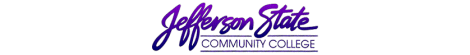 Assessment RecordProgram:Mathematics, Engineering, Physical Sciences  Assessment period:Spring 2018 (Single section)The Department of Mathematics/Engineering/Physical Sciences offers a broad range of courses that service the career programs of the college and that will transfer to baccalaureate degree granting institutions. The department also offers developmental mathematics courses to prepare students for college level mathematics.Instructional Program Outcomes & Assessment Plan – CHM 222Chemistry Course Level Outcomes Assessment RubricLevel 4: Student provides a correct solution that is well organizedLevel 3: Student provides a solution that is well organized, but with a minor error.Level 2: Student uses correct approach, but misses a greater portion of the problem.Level 1: Student attempts a solution, with incorrect approach.Level 0: Student does not attempt a solution.General Education ObjectiveStudents will use abstract ideas, symbols, and fundamental skills of chemistry to analyze and solve problems.Departmental Objectives:Provide freshman and sophomore level courses in Chemistry, Mathematics, Physics, Physical Sciences and Astronomy with emphasis on critical thinking and analytical ability, that are transferable to public institutions of higher learning.Offer an appropriate remedial mathematics program accommodating various skill levels.Develop and provide courses relevant to the career and professional degree programs of the college.Evaluated Course ObjectivesThe student will demonstrate knowledge of organic chemistry by his/her ability to1. Calculate dissociation constants of carboxylic acids, and predict the relative acidities of substituted carboxylic acids.2. Predict the products of carbonyl condensation reactions.3. Use carbonyl condensation reactions in synthesis.Intended OutcomesMeans of AssessmentCriteria for SuccessSummary & Analysis of Assessment EvidenceUse of ResultsCHM 222 Objective 1The student will demonstrate knowledge of organic chemistry by his/her ability to calculate dissociation constants of carboxylic acids, and predict the relative acidities of substituted carboxylic acids.Rubric based assessment of related common final exam problems70% of students learning at a rubric level of 2 or higher 83% SuccessIn 2016-17 100% of students perform at level 2 or higherIn 2017-18, 83% perform at level 2 or higher.Students seem to be able to apply this topic from CHM 112CHM 222 Objective 2The student will demonstrate knowledge of chemistry by his/her ability to predict the products of carbonyl condensation reactionsRubric based assessment of related common final exam problems70% of students learning at a rubric level of 2 or higher 100% SuccessIn 2016-17, 100% perform at level 2 or higher. In 2017-18, 100% perform at level 2 or higherStudents benefitted from the in-class discussions of this topic.  CHM 222 Objective 3The student will demonstrate knowledge of chemistry by his/her ability to use carbonyl condensation reactions in synthesisRubric based assessment of related common final exam problems70% of students learning at a rubric level of 2 or higher 83% SuccessIn 2016-17, 90% performed at level 2 or higher, and in 2017-18, 83% are at level 2 or higher. This is a difficult concept that comes late in the semester. While it is difficult to compare small populations from semester to semester, it is important to note that students seem to perform better in a traditional class.Plan submission date: October 3rd, 2018Submitted by: Lisa NagyInstructional Program Outcomes & Assessment Plan -  MTH 090Mathematics Course Level Outcomes Assessment RubricLevel 4:  Student provides a complete and correct solution process that is well organized, with no errors.Level 3:  Student provides a complete solution process that is well organized, but contains minor errors.Level 2:  Student demonstrates understanding of methods required to produce a correct solution, but the solution process lacks expected organization and/or contains errors deemed more significant. Level 1:   Student attempts a solution, but demonstrates little understanding of methods required to produce a correct solution with expected organization.Level 0:  Student does not attempt a solution.General Education Objective:Students will use abstract ideas, symbols, and fundamental skills of mathematics to analyze and solve problems.Evaluated Course Objectives:The student will demonstrate his/her ability to make very basic applications of the arithmetic and algebraic skills taught in this course by being able to:   1. Express any given composite number in its prime factored form.   2. Apply the order of operations agreement to computations involving more than one operation.   3. Evaluate algebraic expressions using given numerical values.Instructional Program Outcomes & Assessment Plan -  MTH 090Mathematics Course Level Outcomes Assessment RubricLevel 4:  Student provides a complete and correct solution process that is well organized, with no errors.Level 3:  Student provides a complete solution process that is well organized, but contains minor errors.Level 2:  Student demonstrates understanding of methods required to produce a correct solution, but the solution process lacks expected organization and/or contains errors deemed more significant. Level 1:   Student attempts a solution, but demonstrates little understanding of methods required to produce a correct solution with expected organization.Level 0:  Student does not attempt a solution.General Education Objective:Students will use abstract ideas, symbols, and fundamental skills of mathematics to analyze and solve problems.Evaluated Course Objectives:The student will demonstrate his/her ability to make very basic applications of the arithmetic and algebraic skills taught in this course by being able to:   1. Express any given composite number in its prime factored form.   2. Apply the order of operations agreement to computations involving more than one operation.   3. Evaluate algebraic expressions using given numerical values.Instructional Program Outcomes & Assessment Plan -  MTH 090Mathematics Course Level Outcomes Assessment RubricLevel 4:  Student provides a complete and correct solution process that is well organized, with no errors.Level 3:  Student provides a complete solution process that is well organized, but contains minor errors.Level 2:  Student demonstrates understanding of methods required to produce a correct solution, but the solution process lacks expected organization and/or contains errors deemed more significant. Level 1:   Student attempts a solution, but demonstrates little understanding of methods required to produce a correct solution with expected organization.Level 0:  Student does not attempt a solution.General Education Objective:Students will use abstract ideas, symbols, and fundamental skills of mathematics to analyze and solve problems.Evaluated Course Objectives:The student will demonstrate his/her ability to make very basic applications of the arithmetic and algebraic skills taught in this course by being able to:   1. Express any given composite number in its prime factored form.   2. Apply the order of operations agreement to computations involving more than one operation.   3. Evaluate algebraic expressions using given numerical values.Instructional Program Outcomes & Assessment Plan -  MTH 090Mathematics Course Level Outcomes Assessment RubricLevel 4:  Student provides a complete and correct solution process that is well organized, with no errors.Level 3:  Student provides a complete solution process that is well organized, but contains minor errors.Level 2:  Student demonstrates understanding of methods required to produce a correct solution, but the solution process lacks expected organization and/or contains errors deemed more significant. Level 1:   Student attempts a solution, but demonstrates little understanding of methods required to produce a correct solution with expected organization.Level 0:  Student does not attempt a solution.General Education Objective:Students will use abstract ideas, symbols, and fundamental skills of mathematics to analyze and solve problems.Evaluated Course Objectives:The student will demonstrate his/her ability to make very basic applications of the arithmetic and algebraic skills taught in this course by being able to:   1. Express any given composite number in its prime factored form.   2. Apply the order of operations agreement to computations involving more than one operation.   3. Evaluate algebraic expressions using given numerical values.Instructional Program Outcomes & Assessment Plan -  MTH 090Mathematics Course Level Outcomes Assessment RubricLevel 4:  Student provides a complete and correct solution process that is well organized, with no errors.Level 3:  Student provides a complete solution process that is well organized, but contains minor errors.Level 2:  Student demonstrates understanding of methods required to produce a correct solution, but the solution process lacks expected organization and/or contains errors deemed more significant. Level 1:   Student attempts a solution, but demonstrates little understanding of methods required to produce a correct solution with expected organization.Level 0:  Student does not attempt a solution.General Education Objective:Students will use abstract ideas, symbols, and fundamental skills of mathematics to analyze and solve problems.Evaluated Course Objectives:The student will demonstrate his/her ability to make very basic applications of the arithmetic and algebraic skills taught in this course by being able to:   1. Express any given composite number in its prime factored form.   2. Apply the order of operations agreement to computations involving more than one operation.   3. Evaluate algebraic expressions using given numerical values.Intended OutcomesMeans of AssessmentCriteria for SuccessSummary & Analysis of Assessment EvidenceUse of ResultsMTH 090 Objective 1The student will demonstrate his/her ability to make very basic applications of the arithmetic and algebraic skills taught in this course by being able to express any given composite number in its prime factored form.Rubric based assessment of related common final exam problems70% of students learning at a rubric level of 2 or higherFall 2017-Spring 2018Total of 120 Students /7 SectionsJefferson – 2 sectionsShelby – 2 SectionsClanton – 3 SectionsPell City – No Data Reported71.7% Overall Performed at Level 2 or HigherJefferson: 50% at level 2 or higherShelby: 58.5% at level 2 or higherClanton:90.9% at level 2 or higherPell City: No Data Level 4: 9/24 = 37.5% Jefferson              12/41=29.3 % Shelby               31/55 =56.4% Clanton            No Data = Pell City            Level 3: 3/24 = 12.5% Jefferson             6/41=14.6% Shelby              11/55= 20% Clanton        No Data =  Pell CityLevel 2: 0/24 =0% Jefferson               6/41=14.6 % Shelby               8/55 =14.5% Clanton    No Data    = % Pell CityLevel 1: 0/24 = 0% Jefferson               8/41 =19.5% Shelby              5/55  = 9% Clanton   No Data= Pell CityLevel 0: 12/24 =50% Jefferson                9/41= 22 %Shelby             0/55 = 0% Clanton                                                    No Data = Pell City   Our goal of 70% was exceeded. When comparing last year’s results to this year, there is a slight decrease in the number of students who performed at level 2 or higher for objective 1. This could be because fewer students were assessed compared to last year (239 last year).The state of Alabama has dropped MTH 090 from the list of course offerings, and a major overhaul has taken place in developmental mathematics;  therefore this course is no longer offered at JSCC.    MTH 090 Objective 2The student will demonstrate his/her ability to make very basic applications of the arithmetic and algebraic skills taught in this course by being able to apply the order of operations agreement to computations involving more than one operation.Rubric based assessment of related common final exam problems70% of students learning at a rubric level of 2 or higher85.8% of all students are performing at Level 2 or higherJefferson: 79.2% at level 2 or higherShelby: 75.6% at level 2 or higherClanton: 96.3% at level 2 or higherPell City: No Data ReportedLevel 4:16/24 =66.7% Jefferson             14/41=34.1% Shelby                16/55=29.1% Clanton               No Data = Pell CityLevel 3:3/24=12.5% Jefferson               9/41= 22% Shelby                19/55=34.5% Clanton                 No Data= Pell City  Level 2: 0/24 =0% Jefferson               8/41=19.5% Shelby                18/55=32.7% Clanton                 No Data =Pell CityLevel 1: 0/24=0% Jefferson                8/41=19.5% Shelby                 1/55=1.8% Clanton                 No Data= Pell CityLevel 0: 5/24 =20.8% Jefferson                2/41 =4.9 % Shelby                1/55=1.8% Clanton                   No Data =  Pell CityThe goal of 70% was exceeded considerably.  When comparing the results to last year, there is a slight increase (2.5%) in the number of students performing at level 2 or higher. MTH 090 Objective 3The student will demonstrate his/her ability to make very basic applications of the arithmetic and algebraic skills taught in this course by being able to evaluate algebraic expressions using given numerical values.Plan Submitted: Rubric based assessment of related common final exam problemsOctober 4, 201870% of students learning at a rubric level of 2 or higher82.5% of all students are performing at Level 2 or higherJefferson: 58.3% at level 2 or higherShelby: 90.3% at level 2 or higherClanton: 87.3% at level 2 or higherPell City: No Data ReportedLevel 4: 11/24=45.8% Jefferson              21/41=51.2% Shelby               26/55=47.3% Clanton                No Data=Pell City     Level 3:1/24 =4.2% Jefferson               9/41=22% Shelby                12/55=21.8% Clanton                 No Data = Pell CityLevel 2:2/24=8.3% Jefferson               7/41=17.1% Shelby               10/55=18.2% Clanton                 No Data = Pell CityLevel 1:0/24=0% Jefferson               3/41=7.3% Shelby                5/55=9% Clanton                No Data = Pell CityLevel 0:10/24=41.7% Jefferson              1/41=2.4% Shelby               2/55=3.6 % Clanton                No Data = Pell CityPlan Submitted by:Again, our goal of 70% of students learning at a rubric level of 2 or higher is exceeded considerably.  There is a slight decrease when comparing the results to last year, however, the number of students performing at level 2 or higher is well above 70%.Nanette EasterlingNanette EasterlingInstructional Program Outcomes & Assessment Plan - MTH 098Mathematics Course Level Outcomes Assessment RubricLevel 4:  Student provides a complete and correct solution process that is well organized, with no errors.Level 3:  Student provides a complete solution process that is well organized, but contains minor errors.Level 2:  Student demonstrates understanding of methods required to produce a correct solution, but the solution process lacks expected organization and/or contains errors deemed more significant. Level 1:   Student attempts a solution, but demonstrates little understanding of methods required to produce a correct solution with expected organization.Level 0:  Student does not attempt a solution.General Education ObjectiveStudents will use abstract ideas, symbols, and fundamental skills of mathematics to analyze and solve problems.Evaluated Course ObjectivesThe student will demonstrate his/her understanding of algebraic manipulations, interpretations, and computations by being able to:     1. Solve linear equations, including literal, by applying the properties of equality.     2. Apply the rules of exponents to quantities involving integer exponents.     3. Graph a linear equation.     4. Factor a trinomial.Instructional Program Outcomes & Assessment Plan - MTH 098Mathematics Course Level Outcomes Assessment RubricLevel 4:  Student provides a complete and correct solution process that is well organized, with no errors.Level 3:  Student provides a complete solution process that is well organized, but contains minor errors.Level 2:  Student demonstrates understanding of methods required to produce a correct solution, but the solution process lacks expected organization and/or contains errors deemed more significant. Level 1:   Student attempts a solution, but demonstrates little understanding of methods required to produce a correct solution with expected organization.Level 0:  Student does not attempt a solution.General Education ObjectiveStudents will use abstract ideas, symbols, and fundamental skills of mathematics to analyze and solve problems.Evaluated Course ObjectivesThe student will demonstrate his/her understanding of algebraic manipulations, interpretations, and computations by being able to:     1. Solve linear equations, including literal, by applying the properties of equality.     2. Apply the rules of exponents to quantities involving integer exponents.     3. Graph a linear equation.     4. Factor a trinomial.Instructional Program Outcomes & Assessment Plan - MTH 098Mathematics Course Level Outcomes Assessment RubricLevel 4:  Student provides a complete and correct solution process that is well organized, with no errors.Level 3:  Student provides a complete solution process that is well organized, but contains minor errors.Level 2:  Student demonstrates understanding of methods required to produce a correct solution, but the solution process lacks expected organization and/or contains errors deemed more significant. Level 1:   Student attempts a solution, but demonstrates little understanding of methods required to produce a correct solution with expected organization.Level 0:  Student does not attempt a solution.General Education ObjectiveStudents will use abstract ideas, symbols, and fundamental skills of mathematics to analyze and solve problems.Evaluated Course ObjectivesThe student will demonstrate his/her understanding of algebraic manipulations, interpretations, and computations by being able to:     1. Solve linear equations, including literal, by applying the properties of equality.     2. Apply the rules of exponents to quantities involving integer exponents.     3. Graph a linear equation.     4. Factor a trinomial.Instructional Program Outcomes & Assessment Plan - MTH 098Mathematics Course Level Outcomes Assessment RubricLevel 4:  Student provides a complete and correct solution process that is well organized, with no errors.Level 3:  Student provides a complete solution process that is well organized, but contains minor errors.Level 2:  Student demonstrates understanding of methods required to produce a correct solution, but the solution process lacks expected organization and/or contains errors deemed more significant. Level 1:   Student attempts a solution, but demonstrates little understanding of methods required to produce a correct solution with expected organization.Level 0:  Student does not attempt a solution.General Education ObjectiveStudents will use abstract ideas, symbols, and fundamental skills of mathematics to analyze and solve problems.Evaluated Course ObjectivesThe student will demonstrate his/her understanding of algebraic manipulations, interpretations, and computations by being able to:     1. Solve linear equations, including literal, by applying the properties of equality.     2. Apply the rules of exponents to quantities involving integer exponents.     3. Graph a linear equation.     4. Factor a trinomial.Instructional Program Outcomes & Assessment Plan - MTH 098Mathematics Course Level Outcomes Assessment RubricLevel 4:  Student provides a complete and correct solution process that is well organized, with no errors.Level 3:  Student provides a complete solution process that is well organized, but contains minor errors.Level 2:  Student demonstrates understanding of methods required to produce a correct solution, but the solution process lacks expected organization and/or contains errors deemed more significant. Level 1:   Student attempts a solution, but demonstrates little understanding of methods required to produce a correct solution with expected organization.Level 0:  Student does not attempt a solution.General Education ObjectiveStudents will use abstract ideas, symbols, and fundamental skills of mathematics to analyze and solve problems.Evaluated Course ObjectivesThe student will demonstrate his/her understanding of algebraic manipulations, interpretations, and computations by being able to:     1. Solve linear equations, including literal, by applying the properties of equality.     2. Apply the rules of exponents to quantities involving integer exponents.     3. Graph a linear equation.     4. Factor a trinomial.Intended OutcomesMeans of AssessmentCriteria for SuccessSummary & Analysis of Assessment EvidenceUse of ResultsMTH 098 Objective 1The student will demonstrate his/her understanding of algebraic manipulations, interpretations, and computations by being able to solve linear equations, including literal, by applying the properties of equality.Rubric based assessment of related common final exam problems70% of students learning at a rubric level of 2 or higherFall 2017-Spring 2018Total of 295 students/15 SectionsJefferson – 6 SectionsShelby-5 SectionsClanton – 4 SectionsPell City – Data Incomplete*87.1% Overall performed at Level 2 or higherJefferson:92.2% at level 2 or higherShelby: 78.8% at level 2 or higherClanton: 87.9% at level 2 or higherLevel 4:Jefferson-44/116=37.9%Shelby: =33/80= 41.3%Clanton:48/99=48.5%Level 3: Jefferson-27/116=23.3%Shelby-14/80=17.5%Clanton-26/99=26.3%Level 2:Jefferson-36/116=31%Shelby-16/80=20%=Clanton-13/99=13.1%Level 1:Jefferson-8/116=6.9%Shelby -15/80=18.8%Clanton-10/99=10.1%Level 0:Jefferson-1/116= 1%Shelby-2/80=2.5%Clanton-2/99=2%* There were 2 documents posted on the O Drive from Pell City for MTH 098, however, there was not data for all 4 SLO’s on each document. For Objective 1 we greatly exceeded our goal of 70% performing at level 2 or higher. When comparing the results to last year we have an increase of almost 5%. This year the state has made drastic changes in  developmental mathematics. A new Co-req model is now in place and is being implemented over this year. Content has shifted from 098 to 100, so the SLO’s for 098 are changing.MTH 098 Objective 2The student will demonstrate his/her understanding of algebraic manipulations, interpretations, and computations by being able to apply rules of exponents to quantities involving integer exponents.Rubric based assessment of related common final exam problems70% of students learning at a rubric level of 2 or higher79.3% Overall performed at Level 2 or higherJefferson:85.3% at level 2 or higherShelby: 65.1% at level 2 or higherClanton: 83.8% at level 2 or higherLevel 4:Jefferson-36/116=31%Shelby-24/80=30%Clanton-37/99=37.4%Level 3:Jefferson-21/116=18.1%Shelby-13/80=16.3%Clanton-13/99=13.1%Level 2:Jefferson-42/116=36.2%Shelby-15/80=18.8%Clanton-33/99=33.3%Level 1:Jefferson-12/116=10.3%Shelby-27/80=33.8%Clanton-12/99=12.1%Level 0:Jefferson-5/116=4.3%Shelby-1/80=1.2%Clanton-4/99=4%We exceeded the goal of 70% for Objective 2 as well and again, there is an increase of almost 5%.  This content will still be taught in 098, and we will keep the same objective. We will continue current instructional methods in teaching this objective due to the success of students.MTH 098 Objective 3The student will demonstrate his/her understanding of algebraic manipulations, interpretations, and computations by being able to graph a linear equation.MTH 098 Objective 4The student will demonstrate his/her understanding of algebraic manipulations, interpretations, and computations by being able to factor a trinomial.Plan Submission Date:Rubric based assessment of related common final exam problemsRubric based assessment of related common final exam problems.October 4, 201870% of students learning at a rubric level of 2 or higher70% of students learning at a rubric level of 2 or higherSubmitted by:81.7% Overall performed at Level 2 or higherJefferson:81% at level 2 or higherShelby:81.3% at level 2 or higherClanton: 82.9% at level 2 or higherLevel 4:Jefferson-47/116=40.5%%Shelby-53/80=66.3%Clanton-55/99=55.6%Level 3:Jefferson-27/116=23.3%%Shelby-3/80=3.7%Clanton-7/99=7.1%Level 2:Jefferson-20/116=17.2%Shelby-9/80=11.3%Clanton-20/99=20.2%Level 1:Jefferson-13/116=11.2%Shelby-11/80=13.8%Clanton-9/99=9.1%Level 0:Jefferson-9/116=7.8%Shelby-4/80=5%Clanton-8/99=8.1%69.8% Overall performed at level 2 or higherJefferson: 84.5% at level 2 or higherShelby: 57.5% at level 2 or higherClanton: 62.7% at level 2 or higherLevel 4:Jefferson-55/116=47.4%Shelby-37/80=46.3%Clanton-21/99=21.2%Level 3:Jefferson-25/116=21.6%Shelby-3/80=3.7%Clanton-6/99=6.1%Level 2:Jefferson-18/116=15.5%Shelby-6/80=7.5%Clanton-35/99=35.4%Level 1:Jefferson-8/116=6.9%Shelby-30/80=37.5%Clanton-26/99=26.3%Level 0:Jefferson-8/116=6.9%Shelby-4/80=5%Clanton-11/99=11.1%Nanette EasterlingWe again exceeded our goal of 70% for Objective 3 and our rate of success improved 14.2% from last year. This objective was new last year and the percentage of students performing at level 2 or higher was low in comparison to other objectives. The department was encouraged to search and find best practices to aid in teaching this content and in doing so, the rate of success greatly improved. We will continue to teach this content in 098 using the current  instructional methods and this objective will remain as we move forward.Even though we fell slightly below our goal of 70%, there is an improvement of almost 8% in the number of students performing at level 2 or higher (7.6%). Last year a factoring worksheet was created and distributed to all faculty to use as supplemental material to help increase the success rate of students. We are seeing varying success rates across the 3 campuses reporting. The reason for this is not clear, other than speculating that it is the last chapter taught and an instructor may not have the time needed to adequately teach the content.This particular content is now taught in MTH 100.Instructional Program Outcomes & Assessment Plan – MTH 100Mathematics Course Level Outcomes Assessment RubricLevel 4: Student provides a complete and correct solution process that is well organized, with no errors.Level 3: Student provides a complete solution process that is well organized, but contains minor errors.Level 2: Student demonstrates understanding of methods required to produce a correct solution, but the solution process lacks expected organization and/or contains errors deemed more significant.Level 1: Student attempts a solution, but demonstrates little understanding of methods required to produce a correct solution with expected organization.Level 0: Student does not attempt a solution.General Education ObjectiveStudents will use abstract ideas, symbols, and fundamental skills of mathematics to analyze and solve problems.Department OutcomesProvide freshman and sophomore-level courses in Chemistry, Mathematics, Physics, Physical Sciences, and Astronomy, with emphasis on critical thinking and analytical ability that are transferable to public institutions of higher learning.Offer an appropriate remedial mathematics program accommodating various skill levels.Develop and provide courses relevant to the career and professional degree programs of the college.Evaluated Course ObjectivesThe student will demonstrate his/her understanding of algebraic manipulations, interpretations, and computations by being able to: 1. Simplify radical expressions and perform operations with radical expressions2. Find the equation of a line given appropriate information.3. Perform operations with rational expressions4. Use The quadratic formula to find solutions to equationsInstructional Program Outcomes & Assessment Plan – MTH 100Mathematics Course Level Outcomes Assessment RubricLevel 4: Student provides a complete and correct solution process that is well organized, with no errors.Level 3: Student provides a complete solution process that is well organized, but contains minor errors.Level 2: Student demonstrates understanding of methods required to produce a correct solution, but the solution process lacks expected organization and/or contains errors deemed more significant.Level 1: Student attempts a solution, but demonstrates little understanding of methods required to produce a correct solution with expected organization.Level 0: Student does not attempt a solution.General Education ObjectiveStudents will use abstract ideas, symbols, and fundamental skills of mathematics to analyze and solve problems.Department OutcomesProvide freshman and sophomore-level courses in Chemistry, Mathematics, Physics, Physical Sciences, and Astronomy, with emphasis on critical thinking and analytical ability that are transferable to public institutions of higher learning.Offer an appropriate remedial mathematics program accommodating various skill levels.Develop and provide courses relevant to the career and professional degree programs of the college.Evaluated Course ObjectivesThe student will demonstrate his/her understanding of algebraic manipulations, interpretations, and computations by being able to: 1. Simplify radical expressions and perform operations with radical expressions2. Find the equation of a line given appropriate information.3. Perform operations with rational expressions4. Use The quadratic formula to find solutions to equationsInstructional Program Outcomes & Assessment Plan – MTH 100Mathematics Course Level Outcomes Assessment RubricLevel 4: Student provides a complete and correct solution process that is well organized, with no errors.Level 3: Student provides a complete solution process that is well organized, but contains minor errors.Level 2: Student demonstrates understanding of methods required to produce a correct solution, but the solution process lacks expected organization and/or contains errors deemed more significant.Level 1: Student attempts a solution, but demonstrates little understanding of methods required to produce a correct solution with expected organization.Level 0: Student does not attempt a solution.General Education ObjectiveStudents will use abstract ideas, symbols, and fundamental skills of mathematics to analyze and solve problems.Department OutcomesProvide freshman and sophomore-level courses in Chemistry, Mathematics, Physics, Physical Sciences, and Astronomy, with emphasis on critical thinking and analytical ability that are transferable to public institutions of higher learning.Offer an appropriate remedial mathematics program accommodating various skill levels.Develop and provide courses relevant to the career and professional degree programs of the college.Evaluated Course ObjectivesThe student will demonstrate his/her understanding of algebraic manipulations, interpretations, and computations by being able to: 1. Simplify radical expressions and perform operations with radical expressions2. Find the equation of a line given appropriate information.3. Perform operations with rational expressions4. Use The quadratic formula to find solutions to equationsInstructional Program Outcomes & Assessment Plan – MTH 100Mathematics Course Level Outcomes Assessment RubricLevel 4: Student provides a complete and correct solution process that is well organized, with no errors.Level 3: Student provides a complete solution process that is well organized, but contains minor errors.Level 2: Student demonstrates understanding of methods required to produce a correct solution, but the solution process lacks expected organization and/or contains errors deemed more significant.Level 1: Student attempts a solution, but demonstrates little understanding of methods required to produce a correct solution with expected organization.Level 0: Student does not attempt a solution.General Education ObjectiveStudents will use abstract ideas, symbols, and fundamental skills of mathematics to analyze and solve problems.Department OutcomesProvide freshman and sophomore-level courses in Chemistry, Mathematics, Physics, Physical Sciences, and Astronomy, with emphasis on critical thinking and analytical ability that are transferable to public institutions of higher learning.Offer an appropriate remedial mathematics program accommodating various skill levels.Develop and provide courses relevant to the career and professional degree programs of the college.Evaluated Course ObjectivesThe student will demonstrate his/her understanding of algebraic manipulations, interpretations, and computations by being able to: 1. Simplify radical expressions and perform operations with radical expressions2. Find the equation of a line given appropriate information.3. Perform operations with rational expressions4. Use The quadratic formula to find solutions to equationsInstructional Program Outcomes & Assessment Plan – MTH 100Mathematics Course Level Outcomes Assessment RubricLevel 4: Student provides a complete and correct solution process that is well organized, with no errors.Level 3: Student provides a complete solution process that is well organized, but contains minor errors.Level 2: Student demonstrates understanding of methods required to produce a correct solution, but the solution process lacks expected organization and/or contains errors deemed more significant.Level 1: Student attempts a solution, but demonstrates little understanding of methods required to produce a correct solution with expected organization.Level 0: Student does not attempt a solution.General Education ObjectiveStudents will use abstract ideas, symbols, and fundamental skills of mathematics to analyze and solve problems.Department OutcomesProvide freshman and sophomore-level courses in Chemistry, Mathematics, Physics, Physical Sciences, and Astronomy, with emphasis on critical thinking and analytical ability that are transferable to public institutions of higher learning.Offer an appropriate remedial mathematics program accommodating various skill levels.Develop and provide courses relevant to the career and professional degree programs of the college.Evaluated Course ObjectivesThe student will demonstrate his/her understanding of algebraic manipulations, interpretations, and computations by being able to: 1. Simplify radical expressions and perform operations with radical expressions2. Find the equation of a line given appropriate information.3. Perform operations with rational expressions4. Use The quadratic formula to find solutions to equationsIntended OutcomesMeans of AssessmentCriteria for SuccessSummary & Analysis of Assessment EvidenceUse of ResultsMTH 100 Objective 1The student will demonstrate his/her understanding of algebraic manipulations, interpretations, and computations by being able to simplify radical expressions and perform operations with radical expressionsRubric based assessment of related common final exam problems70% of students learning at a rubric level of 2 or higher Jefferson CampusLevel  4     57/199	28.6%       Level  3     36/199   	18.1%Level  2     35/199            17.6%Level  1     48/199   	24.1%Level  0     23/199    	11.6%Shelby CampusLevel  4     128/206	62.1%Level  3      17/206	 8.3%Level  2      21/206           10.2%Level  1      26/206    	12.6%Level  0      14/206	 6.8%Clanton CampusLevel  4     66/123	53.7%Level  3     17/123	13.8%Level  2     24/123            19.5%Level  1     9/123   	   7.3%Level  0     7/123                 5.7%Pell CityLevel  4     46/68	48.8%Level  3     11/68	16.2%Level  2      5/68	                 7.4%Level  1      6/68                  8.8%Level  0      0/68                    0%OnlineLevel  4     20/41	48.8%Level  3      3/41	                7.3%Level  2      4/41	                 9.8%Level  1     13/41              31.7%Level  0      1/41                  2.4%Annual campus-wide total at rubric level 2 or higher:490/726 = 76.9%There was a slight decrease in the rate of success of 2.3% compared to 2016-2017 although success rate still met the criteria for success.Students will continue to be made aware of the availability of tutors in various ways such as email and other media outlets. MTH 100 Objective 2The student will demonstrate his/her understanding of algebraic manipulations, interpretations, and computations by being able to find the equation of a line when given appropriate informationRubric based assessment of related common final exam problems70% of students learning at a rubric level of 2 or higher Jefferson CampusLevel  4     67/199	33.7%       Level  3     47/199   	23.6%Level  2     39/199            19.6%Level  1     30/199   	15.1%Level  0     16/199    	  8.0%Shelby CampusLevel  4     100/206	48.5%Level  3      37/206	18.0%Level  2      36/206           17.5%Level  1      17/206    	 8.3%Level  0      16/206	 7.8%Clanton CampusLevel  4     61/123	50.0%Level  3     18/123	14.8%Level  2     20/123            16.4%Level  1     18/123   	14.8%Level  0      5/123                4.1%Pell CityLevel  4     29/68	42.6%Level  3     25/68	36.8%Level  2      5/68	                 7.4%Level  1      9/68                13.2%Level  0      0/68                    0%OnlineLevel  4     14/41	34.1%Level  3      11/41             26.8%Level  2       5/41	              12.2%Level  1     10/41               24.4%Level  0      1/41                  2.4%Annual campus-wide total at rubric level 2 or higher:514/636 = 80.8%There was an increase in the rate of success of 3.3 % compared to 2016-2017 indicating success in current instructional methods.Students will continue to be made aware of the availability of tutors in various ways such as email and other media outlets. MTH 100 Objective 3The student will demonstrate his/her understanding of algebraic manipulations, interpretations, and computations by being able to perform operations with rational expressions Rubric based assessment of related common final exam problems70% of students learning at a rubric level of 2 or higher Jefferson CampusLevel  4     54/199	27.1%       Level  3     45/199   	22.6%Level  2     42/199            21.1%Level  1     35/199   	17.6%Level  0     23/199    	11.6%Shelby CampusLevel  4      92/206	44.7%Level  3      35/206	17.0%Level  2      32/206           15.5%Level  1      27/206    	13.1%Level  0      20/206	 9.7%Clanton CampusLevel  4     33/123	26.8%Level  3     32/123	26.0%Level  2     32/123            26.0%Level  1     14/123   	11.4%Level  0     12/123              9.8%Pell CityLevel  4     42/68	61.8%Level  3     15/68	22.1%Level  2      8/68	               11.8%Level  1      2/68                  2.9%Level  0      1/68                  1.5%OnlineLevel  4     23/41	56.1%Level  3      7/41	              17.1%Level  2      4/41	                 9.8%Level  1      6/41               14.6%Level  0      1/41                  2.4%Annual campus-wide total at rubric level 2 or higher:496/637 = 77.9%There was an increase in the rate of success of 2.9% compared to 2016-2017 indicating success in current instructional methods. Even though this objective continues to be a challenge to most students, the criterial for success was met. Students will continue to be made aware of the availability of tutors in various ways such as email and other media outlets. MTH 100 Objective 4The student will demonstrate his/her understanding of algebraic manipulations, interpretations, and computations by being able to use the quadratic formula to find solutions to equations Rubric based assessment of related common final exam problems70% of students learning at a rubric level of 2 or higher Jefferson CampusLevel  4     70/199	35.2%       Level  3     34/199   	17.1%Level  2     35/199            17.6%Level  1     31/199   	15.6%Level  0     29/199    	14.6%Shelby CampusLevel  4      67/206	32.5%Level  3      54/206	26.2%Level  2      35/206           17.0%Level  1      31/206    	15.0%Level  0      19/206	 9.2%Clanton CampusLevel  4     33/123	26.8%Level  3     35/123	28.5%Level  2     37/123            30.1%Level  1      5/123   	   4.1%Level  0     13/123            10.6%Pell CityLevel  4     18/68	26.5%Level  3     33/68	48.5%Level  2      9/68	               13.2%Level  1      6/68                  8.8%Level  0      2/68                  2.9%OnlineLevel  4     7/41	               17.1%Level  3    10/41	               24.4%Level  2      5/41	               12.2%Level  1     15/41               36.6%Level  0      4/41                  9.8%Annual campus-wide total at rubric level 2 or higher:482/637 = 75.7%There was a significant increase in the rate of success as compared to the 2016-2017 academic year (4.1%) indicating success in current instructional methods. The criterial for success is met.Students will continue to be made aware of the availability of tutors in various ways such as email and other media outlets. Plan submission date: October 4, 2018Plan submission date: October 4, 2018Plan submission date: October 4, 2018Submitted by: Yu-ing Hargett Submitted by: Yu-ing Hargett Instructional Program Outcomes & Assessment Plan – MTH 110General Education ObjectiveStudents will use abstract ideas, symbols, and fundamental skills of mathematics to analyze and solve problems.Department OutcomesProvide freshman and sophomore-level courses in Chemistry, Mathematics, Physics, Physical Sciences, and Astronomy, with emphasis on critical thinking and analytical ability, that are transferable to public institutions of higher learning.Offer an appropriate remedial mathematics program accommodating various skill levels.Develop and provide courses relevant to the career and professional degree programs of the college.Mathematics Course Level Outcomes Assessment RubricLevel 4: Student provides a complete and correct solution process that is well organized, with no errors.Level 3: Student provides a complete solution process that is well organized, but contains minor errors.Level 2: Student demonstrates understanding of methods required to produce a correct solution, but the solution process lacks expected organization and/or contains errors deemed more significant.Level 1: Student attempts a solution, but demonstrates little understanding of methods required to produce a correct solution with expected organization.Level 0: Student does not attempt a solution.Evaluated Course ObjectivesThe student will demonstrate understanding of concepts, develop competent skills, and demonstrate applications by his/her ability to1. Perform basic algebraic operations on matrices2. Use Venn diagram to solve a problem3. Use Bayes’ Theorem to solve a problem4. Compute the mean, variance, and standard deviation of a random variable Instructional Program Outcomes & Assessment Plan – MTH 110General Education ObjectiveStudents will use abstract ideas, symbols, and fundamental skills of mathematics to analyze and solve problems.Department OutcomesProvide freshman and sophomore-level courses in Chemistry, Mathematics, Physics, Physical Sciences, and Astronomy, with emphasis on critical thinking and analytical ability, that are transferable to public institutions of higher learning.Offer an appropriate remedial mathematics program accommodating various skill levels.Develop and provide courses relevant to the career and professional degree programs of the college.Mathematics Course Level Outcomes Assessment RubricLevel 4: Student provides a complete and correct solution process that is well organized, with no errors.Level 3: Student provides a complete solution process that is well organized, but contains minor errors.Level 2: Student demonstrates understanding of methods required to produce a correct solution, but the solution process lacks expected organization and/or contains errors deemed more significant.Level 1: Student attempts a solution, but demonstrates little understanding of methods required to produce a correct solution with expected organization.Level 0: Student does not attempt a solution.Evaluated Course ObjectivesThe student will demonstrate understanding of concepts, develop competent skills, and demonstrate applications by his/her ability to1. Perform basic algebraic operations on matrices2. Use Venn diagram to solve a problem3. Use Bayes’ Theorem to solve a problem4. Compute the mean, variance, and standard deviation of a random variable Instructional Program Outcomes & Assessment Plan – MTH 110General Education ObjectiveStudents will use abstract ideas, symbols, and fundamental skills of mathematics to analyze and solve problems.Department OutcomesProvide freshman and sophomore-level courses in Chemistry, Mathematics, Physics, Physical Sciences, and Astronomy, with emphasis on critical thinking and analytical ability, that are transferable to public institutions of higher learning.Offer an appropriate remedial mathematics program accommodating various skill levels.Develop and provide courses relevant to the career and professional degree programs of the college.Mathematics Course Level Outcomes Assessment RubricLevel 4: Student provides a complete and correct solution process that is well organized, with no errors.Level 3: Student provides a complete solution process that is well organized, but contains minor errors.Level 2: Student demonstrates understanding of methods required to produce a correct solution, but the solution process lacks expected organization and/or contains errors deemed more significant.Level 1: Student attempts a solution, but demonstrates little understanding of methods required to produce a correct solution with expected organization.Level 0: Student does not attempt a solution.Evaluated Course ObjectivesThe student will demonstrate understanding of concepts, develop competent skills, and demonstrate applications by his/her ability to1. Perform basic algebraic operations on matrices2. Use Venn diagram to solve a problem3. Use Bayes’ Theorem to solve a problem4. Compute the mean, variance, and standard deviation of a random variable Instructional Program Outcomes & Assessment Plan – MTH 110General Education ObjectiveStudents will use abstract ideas, symbols, and fundamental skills of mathematics to analyze and solve problems.Department OutcomesProvide freshman and sophomore-level courses in Chemistry, Mathematics, Physics, Physical Sciences, and Astronomy, with emphasis on critical thinking and analytical ability, that are transferable to public institutions of higher learning.Offer an appropriate remedial mathematics program accommodating various skill levels.Develop and provide courses relevant to the career and professional degree programs of the college.Mathematics Course Level Outcomes Assessment RubricLevel 4: Student provides a complete and correct solution process that is well organized, with no errors.Level 3: Student provides a complete solution process that is well organized, but contains minor errors.Level 2: Student demonstrates understanding of methods required to produce a correct solution, but the solution process lacks expected organization and/or contains errors deemed more significant.Level 1: Student attempts a solution, but demonstrates little understanding of methods required to produce a correct solution with expected organization.Level 0: Student does not attempt a solution.Evaluated Course ObjectivesThe student will demonstrate understanding of concepts, develop competent skills, and demonstrate applications by his/her ability to1. Perform basic algebraic operations on matrices2. Use Venn diagram to solve a problem3. Use Bayes’ Theorem to solve a problem4. Compute the mean, variance, and standard deviation of a random variable Instructional Program Outcomes & Assessment Plan – MTH 110General Education ObjectiveStudents will use abstract ideas, symbols, and fundamental skills of mathematics to analyze and solve problems.Department OutcomesProvide freshman and sophomore-level courses in Chemistry, Mathematics, Physics, Physical Sciences, and Astronomy, with emphasis on critical thinking and analytical ability, that are transferable to public institutions of higher learning.Offer an appropriate remedial mathematics program accommodating various skill levels.Develop and provide courses relevant to the career and professional degree programs of the college.Mathematics Course Level Outcomes Assessment RubricLevel 4: Student provides a complete and correct solution process that is well organized, with no errors.Level 3: Student provides a complete solution process that is well organized, but contains minor errors.Level 2: Student demonstrates understanding of methods required to produce a correct solution, but the solution process lacks expected organization and/or contains errors deemed more significant.Level 1: Student attempts a solution, but demonstrates little understanding of methods required to produce a correct solution with expected organization.Level 0: Student does not attempt a solution.Evaluated Course ObjectivesThe student will demonstrate understanding of concepts, develop competent skills, and demonstrate applications by his/her ability to1. Perform basic algebraic operations on matrices2. Use Venn diagram to solve a problem3. Use Bayes’ Theorem to solve a problem4. Compute the mean, variance, and standard deviation of a random variable Intended OutcomesMeans of AssessmentCriteria for SuccessSummary & Analysis of Assessment Evidence Note: Course is not offered at unlisted campuses.Use of ResultsMTH 110 Objective 1The student will demonstrate understanding of concepts, develop competent skills, and demonstrate applications by his/her ability to perform basic algebraic operations on matricesRubric based assessment of related common final exam problems70% of students learning at a rubric level of 2 or higher Jefferson CampusLevel  4     4/18	              22.2%Level  3     6/18   	33.3%Level  2     3/18                16.7%Level  1     2/18   	11.1%Level  0     3/18    	16.7%Shelby CampusLevel  4     33/38	86.8%Level  3     1/38	               2.6%Level  2     2/38	               5.3%Level  1     2/38    	5.3%Level  0     2/38	               0.0%Clanton CampusLevel  4     9/10	               90.0%Level  3     1/10	               10.0%Level  2     0/10	                  0%Level  1     0/10   	    0%Level  0     0/10                     0%OnlineLevel  4     67/76	88.2%Level  3     5/76	                6.6%Level  2     0/76	                   0%Level  1     4/76   	  5.3%Level  0     0/76                      0%Overall, 92.3% of students assessed are learning at level 2 or higher indicating success in objective 1 concept instruction. There was a slight increase from the previous year (0.5%). Continue current instructional methods which included in-class lectures and practice problems for on-campus sections and Power Point lessons as well as numerous written and video examples for online sectionsMTH 110 Objective 2The student will demonstrate understanding of concepts, develop competent skills, and demonstrate applications by his/her ability to use Venn diagram to solve a problemRubric based assessment of related common final exam problems70% of students learning at a rubric level of 2 or higher Jefferson CampusLevel  4     3/18	              16.7%Level  3     5/18   	27.8%Level  2     4/18                22.2%Level  1     3/18   	16.7%Level  0     3/18    	16.7%Shelby CampusLevel  4     26/38	68.4%Level  3     2/38	                 5.3%Level  2     6/38	               15.8%Level  1     4/38   	10.5%Level  0     0/38	                    0%Clanton CampusLevel  4     8/10	              80.0%Level  3     0/10	                   0%Level  2     2/10	              20.0%Level  1     0/10   	     0%Level  0     0/10                      0%OnlineLevel  4     43/76	56.6%Level  3      4/76	                5.3%Level  2     11/76	14.5%Level  1     18/76   	23.7%Level  0     0/76                     0%Overall, 80.3% of students assessed are learning at level 2 or higher. A decrease of 3.3% from the previous year was noted. However, the overall success rate is still within acceptable perimeter. Continue current instructional methods which included in-class lectures and practice problems for on-campus sections and Power Point lessons as well as numerous written and video examples for online sectionsMTH 110 Objective 3The student will demonstrate understanding of concepts, develop competent skills, and demonstrate applications by his/her ability to use Bayes’ Theorem to solve a problemRubric based assessment of related common final exam problems70% of students learning at a rubric level of 2 or higher Jefferson CampusLevel  4     3/18	               16.7%Level  3     5/18   	27.8%Level  2     3/18                 16.7%Level  1     5/18   	27.8%Level  0     2/18    	11.1%Shelby CampusLevel  4     7/38   	18.4%Level  3     3/38	                 7.9%Level  2     12/38	 31.6%Level  1     16/38   	42.1%Level  0     0/38	                   0%Clanton CampusLevel  4     2/10	               20.0%Level  3     2/10	               20.0%Level  2     4/10	               40.0%Level  1     2/10    	 20.0%Level  0     0/10                     0%OnlineLevel  4     6/76	               7.9%Level  3     9/76	               11.8%Level  2     9/76	               11.8%Level  1     51/76   	 67.1%Level  0     1/76                   1.3%Overall, 45.8% of students assessed are learning at level 2 or higher indicating students’ continued difficulty in learning objective 3 concept. The success rate is greatly decreased (8.9%) compared to the previous academic year. This decrease may be the result of fewer students taking this class on campus (46.5% as opposed to 61.0% the previous year) since students are more successful in learning this complex concept in person.  online students again shown most difficulty in recalling necessary formulas and/or the ability to construct the required tree diagram to complete this objective. Students will be reminded to review the practice/examples and videos implemented in the online classes to help complete the objective.MTH 110 Objective 4The student will demonstrate understanding of concepts, develop competent skills, and demonstrate applications by his/her ability to compute the mean, variance, and standard deviation of a random variable Rubric based assessment of related common final exam problems70% of students learning at a rubric level of 2 or higher Jefferson CampusLevel  4     4/18	               22.2%Level  3     3/18   	16.7%Level  2     7/18                 38.9%Level  1     2/18   	11.1%Level  0     2/18    	11.1%Shelby CampusLevel  4     22/38   	 57.9%Level  3     1/38	                  2.6%Level  2     9/38	                23.7%Level  1     6/38   	  15.8%Level  0     0/38	                   0%Clanton CampusLevel  4     3/10	               30.0%Level  3     0/10	                    0%Level  2     4/10	               40.0%Level  1     3/10    	 30.0%Level  0     0/10                     0%OnlineLevel  4     28/76	   36.8%Level  3     3/76	                    3.9%Level  2     20/76	     26.3%Level  1     25/76   	     32.9%Level  0     0/76                        0%Overall, 73.2% of students assessed are learning at level 2 or higher (slight decrease of 4.2% from the previous year). However, the criteria for success was met in objective 4 concept instruction. Continue current instructional methods which included in-class lectures and practice problems for on-campus sections and Power Point lessons as well as numerous written and video examples for online sections.Plan submission date: October 2, 2018Plan submission date: October 2, 2018Plan submission date: October 2, 2018Submitted by: Yu-ing HargettSubmitted by: Yu-ing HargettEvaluated Course ObjectivesThe student will demonstrate knowledge of functions and their graphs by his/her ability toFind the inverse of a given function.Use properties of exponents/logarithms to solve given problems.Find the real zeros of a polynomial function.Graph through transformation of basic functions.Evaluated Course ObjectivesThe student will demonstrate knowledge of functions and their graphs by his/her ability toFind the inverse of a given function.Use properties of exponents/logarithms to solve given problems.Find the real zeros of a polynomial function.Graph through transformation of basic functions.Evaluated Course ObjectivesThe student will demonstrate knowledge of functions and their graphs by his/her ability toFind the inverse of a given function.Use properties of exponents/logarithms to solve given problems.Find the real zeros of a polynomial function.Graph through transformation of basic functions.Evaluated Course ObjectivesThe student will demonstrate knowledge of functions and their graphs by his/her ability toFind the inverse of a given function.Use properties of exponents/logarithms to solve given problems.Find the real zeros of a polynomial function.Graph through transformation of basic functions.Evaluated Course ObjectivesThe student will demonstrate knowledge of functions and their graphs by his/her ability toFind the inverse of a given function.Use properties of exponents/logarithms to solve given problems.Find the real zeros of a polynomial function.Graph through transformation of basic functions.Intended OutcomesMeans of AssessmentCriteria for SuccessSummary & Analysis of Assessment EvidenceUse of ResultsAssessment of Objective 1 The student willdemonstrate knowledge of functions and their graphs by his/her ability to find the inverse of a given function.Rubric based assessment of related common final exam problems70% of students learning at a rubric level of 2 or higherJefferson CampusLevel  4     48/116	41.4%Level  3     14/116   	12.1%Level  2     24/116            20.7%Level  1     13/116   	11.1%Level  0     17/116    	14.7%Shelby CampusLevel  4     106/168	63.1%Level  3     15/168	8.9%Level  2     12/168	7.1%Level  1     23/168    	13.7%Level  0     12/168	  7.1%Clanton CampusLevel  4     30/99	30.3%Level  3     18/99	18.2%Level  2     11/99	11.1%Level  1     20/99   	 20.2%Level  0     20/99               20.2%Schoolwide 66.8% (350/524)performed at Level 2 or higher.     This year showed a decrease of 8.6% from last year. A change in the prerequisite course for Math 112 may have had the effect that students entering this course are less prepared than in previous years.  Another change has occurred in the prerequisite course this year 2018-2019.  We will continue to monitor performance this year and seek to make changes after we observe performance with the current curriculum.Pell CityLevel 4     17/31           54.8%Level 3     11/31            35.5%Level 2        3/31             9.7%Level 1        0/31              0%Level 0         0/31             0% OnlineLevel  4     16/110	14.5%Level  3     13/110            11.8%Level  2     12/110	10.9%Level  1     25/110  	 22.7%Level  0     44/110             40.0%Assessment of Objective 2 The student willdemonstrate knowledge of functions and their graphs by his/her  ability to use properties of  exponents/logarithms to solve given problems.Rubric based assessment of related common final exam problems70% of students learning at a rubric level of 2 or higherJefferson CampusLevel  4     37/116	31.9%Level  3     18/116   	15.5%Level  2     28/116            24.1%Level  1     17/116   	14.7%Level  0     16/116    	13.8%Shelby CampusLevel  4     91/168	54.2%Level  3     8/168	4.8%Level  2     13/168	7.7%Level  1     47/168    	28.0%Level  0     9/168	  5.4%Clanton CampusLevel  4     16/99	16.2%Level  3      4/99	                 4.0%Level  2     28/99	28.3%Level  1     35/99   	 35.4%Level  0     16/99               16.2%Schoolwide 60.5% (317/524)performed at level 2 or higher. A decrease of 11.2% from last year.    This year showed a decrease of 11.2% from last year. A change in the prerequisite course for Math 112 may have had the effect that students entering this course are less prepared than in previous years.  Another change has occurred in the prerequisite course this year 2018-2019.  We will continue to monitor performance this year and seek to make Pell CityLevel 4     16/31           51.6%Level 3       6/31            19.4%Level 2       6/31             19.4%Level 1        3/31              9.7%Level 0         0/31             0% OnlineLevel  4     13/110	11.8%Level  3      2/110               1.8%Level  2     31/110	28.2%Level  1     35/110  	 31.8%Level  0     29/110             26.4%make changes after we observe performance with the current curriculum.Assessment of Objective 3 The student willdemonstrate knowledge of functions and their graphs by his/her ability to find the zeros of a polynomial function.Rubric based assessment of related common final exam problems70% of students learning at a rubric level of 2 or higherJefferson CampusLevel  4     36/116	31.0%Level  3     29/116   	25.0%Level  2     28/116            24.1%Level  1     17/116   	14.7%Level  0      6/116    	 5.2%Shelby CampusLevel  4     48/168	28.6%Level  3     35/168	20.8%Level  2     30/168	17.9%Level  1     38/168    	22.6%Level  0     17/168	10.1%Clanton CampusLevel  4     23/99	23.2%Level  3     22/99	22.2%Level  2     20/99	20.2%Level  1     19/99   	19.2%Level  0     15/99               15.2%Pell CityLevel 4        7/31             22.6%Level 3       12/31            38.7%Level 2       11/31             35.5%Level 1        1/31               3.2%Level 0         0/31               0% OnlineLevel  4       9/110	8.2%Level  3      17/110           15.5%Level  2      17/110	15.5%Level  1      215/110  	19.1%Level  0       46/110          41.8%Schoolwide 65.6% (344/524)performed at Level 2 or higher.      This year showed a decrease of 7.4% from last year. A change in the prerequisite course for Math 112 may have had the effect that students entering this course are less prepared than in previous years.  Another change has occurred in the prerequisite course this year 2018-2019.  We will continue to monitor performance this year and seek to make changes after we observe performance with the current curriculum.Assessment of Objective 4 The student willdemonstrate knowledge of functions and their graphs by his/her  ability to graph transformations of basic functions.Rubric based assessment of related common final exam problems70% of students learning at a rubric level of 2 or higherJefferson CampusLevel  4     39/116	33.6%Level  3     31/116   	26.7%Level  2     20/116            17.2%Level  1     14/116   	12.1%Level  0      12/116    	10.3%Shelby CampusLevel  4     100/168	59.5%Level  3     22/168	13.1%Level  2     23/168	13.7%Level  1     20/168    	11.9%Level  0     3/168	  1.8%Clanton CampusLevel  4      46/99	46.5%Level  3      19/99	19.2%Level  2      30/99	30.3%Level  1       1/99   	  1.0%Level  0       3/99                 3.0%Pell CityLevel 4        25/31             80.6%Level 3         5/31              16.1%Level 2         1/31                3.2%Level 1         0/31                 0%Level 0         0/31                 0% OnlineLevel  4       24/110	 21.8%Level  3       24/110           21.8%Level  2       37/110	 33.6%Level  1       15/110  	 13.6%Level  0       10/110             9.1%Schoolwide 85.1% (446/524)performed at Level 2 or higher.     This year showed a decrease of 1.2% from last year. Instructional methods are meeting our success goal of 70%performing at Level 2 or higher.Plan submission date:  10/4/2018Plan submission date:  10/4/2018Plan submission date:  10/4/2018Submitted by: Peggy ThrasherYu-ing HargettSubmitted by: Peggy ThrasherYu-ing HargettInstructional Program Outcomes & Assessment Plan – MTH 113Mathematics Course Level Outcomes Assessment RubricLevel 4: Student provides a complete and correct solution process that is well organized, with no errors.Level 3: Student provides a complete solution process that is well organized, but contains minor errors.Level 2: Student demonstrates understanding of methods required to produce a correct solution, but the solution process lacks expected organization and/or contains errors deemed more significant.Level 1: Student attempts a solution, but demonstrates little understanding of methods required to produce a correct solution with expected organization.Level 0: Student does not attempt a solution.General Education ObjectiveStudents will use abstract ideas, symbols, and fundamental skills of mathematics to analyze and solve problems.Evaluated Course ObjectivesThe student will demonstrate understanding of concepts, develop competent skills, and demonstrate applications by his/her ability to1. Graph a given trigonometric function2. Find the values for trigonometric functions using a right triangle.3. Perform algebraic operations on vectors.4. Convert and use the trigonometric form of a complex number.5. Convert an equation from polar form to rectangular form.Instructional Program Outcomes & Assessment Plan – MTH 113Mathematics Course Level Outcomes Assessment RubricLevel 4: Student provides a complete and correct solution process that is well organized, with no errors.Level 3: Student provides a complete solution process that is well organized, but contains minor errors.Level 2: Student demonstrates understanding of methods required to produce a correct solution, but the solution process lacks expected organization and/or contains errors deemed more significant.Level 1: Student attempts a solution, but demonstrates little understanding of methods required to produce a correct solution with expected organization.Level 0: Student does not attempt a solution.General Education ObjectiveStudents will use abstract ideas, symbols, and fundamental skills of mathematics to analyze and solve problems.Evaluated Course ObjectivesThe student will demonstrate understanding of concepts, develop competent skills, and demonstrate applications by his/her ability to1. Graph a given trigonometric function2. Find the values for trigonometric functions using a right triangle.3. Perform algebraic operations on vectors.4. Convert and use the trigonometric form of a complex number.5. Convert an equation from polar form to rectangular form.Instructional Program Outcomes & Assessment Plan – MTH 113Mathematics Course Level Outcomes Assessment RubricLevel 4: Student provides a complete and correct solution process that is well organized, with no errors.Level 3: Student provides a complete solution process that is well organized, but contains minor errors.Level 2: Student demonstrates understanding of methods required to produce a correct solution, but the solution process lacks expected organization and/or contains errors deemed more significant.Level 1: Student attempts a solution, but demonstrates little understanding of methods required to produce a correct solution with expected organization.Level 0: Student does not attempt a solution.General Education ObjectiveStudents will use abstract ideas, symbols, and fundamental skills of mathematics to analyze and solve problems.Evaluated Course ObjectivesThe student will demonstrate understanding of concepts, develop competent skills, and demonstrate applications by his/her ability to1. Graph a given trigonometric function2. Find the values for trigonometric functions using a right triangle.3. Perform algebraic operations on vectors.4. Convert and use the trigonometric form of a complex number.5. Convert an equation from polar form to rectangular form.Instructional Program Outcomes & Assessment Plan – MTH 113Mathematics Course Level Outcomes Assessment RubricLevel 4: Student provides a complete and correct solution process that is well organized, with no errors.Level 3: Student provides a complete solution process that is well organized, but contains minor errors.Level 2: Student demonstrates understanding of methods required to produce a correct solution, but the solution process lacks expected organization and/or contains errors deemed more significant.Level 1: Student attempts a solution, but demonstrates little understanding of methods required to produce a correct solution with expected organization.Level 0: Student does not attempt a solution.General Education ObjectiveStudents will use abstract ideas, symbols, and fundamental skills of mathematics to analyze and solve problems.Evaluated Course ObjectivesThe student will demonstrate understanding of concepts, develop competent skills, and demonstrate applications by his/her ability to1. Graph a given trigonometric function2. Find the values for trigonometric functions using a right triangle.3. Perform algebraic operations on vectors.4. Convert and use the trigonometric form of a complex number.5. Convert an equation from polar form to rectangular form.Instructional Program Outcomes & Assessment Plan – MTH 113Mathematics Course Level Outcomes Assessment RubricLevel 4: Student provides a complete and correct solution process that is well organized, with no errors.Level 3: Student provides a complete solution process that is well organized, but contains minor errors.Level 2: Student demonstrates understanding of methods required to produce a correct solution, but the solution process lacks expected organization and/or contains errors deemed more significant.Level 1: Student attempts a solution, but demonstrates little understanding of methods required to produce a correct solution with expected organization.Level 0: Student does not attempt a solution.General Education ObjectiveStudents will use abstract ideas, symbols, and fundamental skills of mathematics to analyze and solve problems.Evaluated Course ObjectivesThe student will demonstrate understanding of concepts, develop competent skills, and demonstrate applications by his/her ability to1. Graph a given trigonometric function2. Find the values for trigonometric functions using a right triangle.3. Perform algebraic operations on vectors.4. Convert and use the trigonometric form of a complex number.5. Convert an equation from polar form to rectangular form.Intended OutcomesMeans of AssessmentCriteria for SuccessSummary & Analysis of Assessment EvidenceUse of ResultsMTH 113 Objective 1Graph a given trigonometric functionRubric based assessment of related common test problems70% of students learning at a rubric level of 2 or higher JeffersonLevel 4: 10/13           = 76.9%Level 3: 0/13             = 0.0%Level 2: 0/13             = 0.0%Level 1: 3/13             = 23.1%Level 0: 0/13             = 0.0%Clanton Level 4: 2/15             = 13.3%Level 3: 1/15             = 6.7%Level 2: 10/15           = 66.7%Level 1: 2/15             = 13.3%Level 0: 0/15             = 0.0%Shelby Level 4: 34/94           = 36.2%Level 3: 13/94           = 13.8%Level 2: 14/94           = 14.9%Level 1: 27/94           = 28.7%Level 0: 6/94             = 6.4%84/122 68.9% of the students assessed performed at level 2 or higher. This is down from the 98/127 76.6% of students performed at level 2 or above last year. Graphing still seems to be a difficult topic for a great number of our students. A suggestion might be to break the question down into parts. The students could identify the period, amplitude, phase shift, and vertical shift, then graph the function or choose the graph of the function. This might help us establish which part of graphing trig functions is giving our students the most difficulty. MTH 113 Objective 2Find the values for trigonometric functions using a right triangle.Rubric based assessment of related common test problems70% of students learning at a rubric level of 2 or higher JeffersonLevel 4: 10/13                = 76.9%Level 3: 1/13                   = 7.7%Level 2: 0/13                   = 0.0%Level 1: 1/13                   = 7.7%Level 0: 1/13                   = 7.7%Clanton Level 4: 8/15                   = 53.3%Level 3: 2/15                   = 13.3%Level 2: 4/15                   = 26.7%Level 1: 0/15                   = 0.0%Level 0: 1/15                   = 6.7%Shelby Level 4: 51/94                 = 54.3%Level 3: 17/94                 = 18.1%Level 2: 15/94                 = 16.0%Level 1: 10/94                 = 10.6%Level 0: 1/94                   = 1.1%108/122 88.5% of the students that were assessed performed at level 2 or higher. This is slightly up from the 112/128 87.5% of students that scored at level 2 or higher in the pervious year. The increase is not significant from last year to this year. It bears noticing that most of the students in the class on the Jefferson campus got this question correct. Maybe collaboration between the math 113 instructors might help raise the success rate on the other campuses. It would be interesting to see how this topic is taught on the Jefferson campus.MTH 113 Objective 3Perform algebraic operations on vectors.Rubric based assessment of related common test problems70% of students learning at a rubric level of 2 or higher JeffersonLevel 4: 13/13                  = 100%Level 3: 0/13                    = 0.0%Level 2: 0/13                    = 0.0%Level 1: 0/13                    =0.0%Level 0: 0/13                    = 0.0%Clanton Level 4: 11/15                  = 73.3%Level 3: 1/15                    = 6.7%Level 2: 1/15                    = 6.7%Level 1: 1/15                    = 6.7%Level 0: 1/15                    = 6.7%Shelby Level 4: 72/94                  = 76.6%Level 3: 10/94                  = 10.6%Level 2: 7/94                     = 7.4%Level 1: 3/94                     = 3.2%Level 0: 2/94                     = 2.1%114/122 94.4% of the students assessed performed at level 2 or higher. This is not a significant increase from the 119/128 93% that scored at level 2 or higher last year. This is not a difficult topic for our students. Our suggestion is still to urge students to check their work on these types of questions. MTH 113 Objective 4Convert and use the trigonometric form of a complex number.Rubric based assessment of related common test problems70% of students learning at a rubric level of 2 or higher JeffersonLevel 4: 8/13                       = 61.5%Level 3: 1/13                       = 7.7%Level 2: 2/13                       = 15.4%Level 1: 0/13                       = 0.0%Level 0: 2/13                       = 15.4%Clanton Level 4: 4/15                       = 26.7%Level 3: 2/15                       = 13.3%Level 2: 3/15                       = 20.0%Level 1: 5/15                       = 33.3%Level 0: 1/15                       = 6.7%Shelby Level 4: 25/94                     = 26.6%Level 3: 13/94                     = 13.8%Level 2: 5/94                       = 5.3%Level 1: 27/94                     = 28.7%Level 0: 24/94                     = 25.5%63/122 51.6% of the students that were assessed scored at a level 2 or higher. This is down from the 81/128 63.3% of students that scored at level 2 or higher. Even though this topic is generally taught at the end of the semester, the students seem to struggle with this on the final exam. The question requires a lot of steps to answer it one hundred percent correctly. Maybe the question can be simplified without changing the objective. MTH 113 Objective 5Convert an equation from polar form to rectangular form.Rubric based assessment of related common final exam problems70% of students learning at a rubric level of 2 or higherJeffersonLevel 4: 5/13                       = 38.5%Level 3: 1/13                       = 7.7%Level 2: 1/13                       = 7.7%Level 1: 4/13                       = 30.8%Level 0: 2/13                       = 15.4%Clanton Level 4: 4/15                        = 26.7%Level 3: 0/15                        = 0.0%Level 2: 4/15                        = 26.7%Level 1: 3/15                        = 20.0%Level 0: 4/15                        = 26.7%Shelby Level 4: 60/94                       = 63.8%Level 3: 4/94                         = 4.3%Level 2: 4/94                         = 4.3%Level 1: 20/94                       = 21.3%Level 0: 6/94                         = 6.4% 83/122 68% of the students that were assessed performed at level 2 or higher. This is slightly down from 90/128 70.3% of students that scored at level 2 or higher last year. Our suggestion is giving the students a formula sheet for polar to rectangular trig equation conversions.Plan submission date:Plan submission date:Plan submission date:Submitted by: Corey KlineSubmitted by: Corey KlineInstructional Program Outcomes & Assessment Plan – MTH 116Mathematics Course Level Outcomes Assessment RubricLevel 4: Student provides a complete and correct solution process that is well organized, with no errors.Level 3: Student provides a complete solution process that is well organized, but contains minor errors.Level 2: Student demonstrates understanding of methods required to produce a correct solution, but the solution process lacks expected organization and/or contains errors deemed more significant.Level 1: Student attempts a solution, but demonstrates little understanding of methods required to produce a correct solution with expected organization.Level 0: Student does not attempt a solution.General Education ObjectiveStudents will use abstract ideas, symbols, and fundamental skills of mathematics to analyze and solve problems.Evaluated Course ObjectivesThe student will demonstrate knowledge of functions and their graphs by his/her ability to1. Solve a linear equation in one variable 2. Calculate the volume of a solid object or container 3. Calculate percentageInstructional Program Outcomes & Assessment Plan – MTH 116Mathematics Course Level Outcomes Assessment RubricLevel 4: Student provides a complete and correct solution process that is well organized, with no errors.Level 3: Student provides a complete solution process that is well organized, but contains minor errors.Level 2: Student demonstrates understanding of methods required to produce a correct solution, but the solution process lacks expected organization and/or contains errors deemed more significant.Level 1: Student attempts a solution, but demonstrates little understanding of methods required to produce a correct solution with expected organization.Level 0: Student does not attempt a solution.General Education ObjectiveStudents will use abstract ideas, symbols, and fundamental skills of mathematics to analyze and solve problems.Evaluated Course ObjectivesThe student will demonstrate knowledge of functions and their graphs by his/her ability to1. Solve a linear equation in one variable 2. Calculate the volume of a solid object or container 3. Calculate percentageInstructional Program Outcomes & Assessment Plan – MTH 116Mathematics Course Level Outcomes Assessment RubricLevel 4: Student provides a complete and correct solution process that is well organized, with no errors.Level 3: Student provides a complete solution process that is well organized, but contains minor errors.Level 2: Student demonstrates understanding of methods required to produce a correct solution, but the solution process lacks expected organization and/or contains errors deemed more significant.Level 1: Student attempts a solution, but demonstrates little understanding of methods required to produce a correct solution with expected organization.Level 0: Student does not attempt a solution.General Education ObjectiveStudents will use abstract ideas, symbols, and fundamental skills of mathematics to analyze and solve problems.Evaluated Course ObjectivesThe student will demonstrate knowledge of functions and their graphs by his/her ability to1. Solve a linear equation in one variable 2. Calculate the volume of a solid object or container 3. Calculate percentageInstructional Program Outcomes & Assessment Plan – MTH 116Mathematics Course Level Outcomes Assessment RubricLevel 4: Student provides a complete and correct solution process that is well organized, with no errors.Level 3: Student provides a complete solution process that is well organized, but contains minor errors.Level 2: Student demonstrates understanding of methods required to produce a correct solution, but the solution process lacks expected organization and/or contains errors deemed more significant.Level 1: Student attempts a solution, but demonstrates little understanding of methods required to produce a correct solution with expected organization.Level 0: Student does not attempt a solution.General Education ObjectiveStudents will use abstract ideas, symbols, and fundamental skills of mathematics to analyze and solve problems.Evaluated Course ObjectivesThe student will demonstrate knowledge of functions and their graphs by his/her ability to1. Solve a linear equation in one variable 2. Calculate the volume of a solid object or container 3. Calculate percentageInstructional Program Outcomes & Assessment Plan – MTH 116Mathematics Course Level Outcomes Assessment RubricLevel 4: Student provides a complete and correct solution process that is well organized, with no errors.Level 3: Student provides a complete solution process that is well organized, but contains minor errors.Level 2: Student demonstrates understanding of methods required to produce a correct solution, but the solution process lacks expected organization and/or contains errors deemed more significant.Level 1: Student attempts a solution, but demonstrates little understanding of methods required to produce a correct solution with expected organization.Level 0: Student does not attempt a solution.General Education ObjectiveStudents will use abstract ideas, symbols, and fundamental skills of mathematics to analyze and solve problems.Evaluated Course ObjectivesThe student will demonstrate knowledge of functions and their graphs by his/her ability to1. Solve a linear equation in one variable 2. Calculate the volume of a solid object or container 3. Calculate percentageIntended OutcomesMeans of AssessmentCriteria for SuccessSummary & Analysis of Assessment EvidenceUse of ResultsAssessment of Objective 1Solve a linear equation in one variableRubric based assessment of related common final exam problems70% of students learning at a rubric level of 2 or higher Jefferson CampusLevel  4     8/12	          66.67%Level  3     0/12            0.00%Level  2     3/12            25.00%Level  1     0/12            0.0%Level  0     1/12            8.33%Shelby CampusLevel  4     18/47           38.29%Level  3     0/47	           0.0%Level  2     21/47           34.68%Level  1     8/47             17.03%Level  0     0/47	           0.00%84.75% of the students performed at level 2 or higher. This is down from the 90.8% that performed at level 2 or higher last year.  And down further still from the from 93% that achieved at level 2 two years ago.Difficulties with student performance for this objective persist.A cursory look at the student demographic of the online classes, that comprise the bulk of the data, indicates an increase in mature students that have been away from school for a long time. It would be beneficial to investigate with greater detail if this is indeed a factor for the lower aggregates.Assessment of Objective 2 Calculate the volume of a solid object or containerJefferson CampusLevel  4     6/12	        50.00%Level  3     0/12	        0.00%Level  2     4/12	        33.33%Level  1     0/12 	        0.00%Level  0     2/12           16.67%Shelby CampusLevel  4     25/47          53.19%Level  3       0/47           0.0%Level  2     18/ 47         38.29%Level  1      3/47           6.38%Level  0     0/47	           0.00%89.83% of the students performed at level 2 or higher. This is up from the 87.4% that performed at level 2 or higher last year.  And up from 77.5% two years ago.Improvement in performance may be attributed to the addition of solved examples of similar problem type and emphasis on the use and conversion of units in performing the calculations.Assessment of Objective 3   Calculate percentage.Jefferson CampusLevel  4     7/12	          58.33%Level  3     0/12 	          0.0%Level  2     3/12	         25.00%Level  1     0/12            0.0%Level  0     2/12 	          16.67%Shelby CampusLevel  4     26/47          55.32%Level  3      0/47            0.0%Level  2     17/47           36.17%Level  1      4/47            8.51%Level  0     0/47             0.00%89.83 performed at level 2 or higher. Performance for this objective is nearly identical as the 90.8% that performed at level 2 or higher last year. However, this is still a significant improvement from 2 years ago, where 84.5% of the students achieved at level 2 or higher.Supplemental material will be provided in the form of solved examples and notes to include in the lecture and performance results for the next cycle will be compared to the current to assess efficacy.Plan submission date:  10/8/18Submitted by:  K. TheodorouSubmitted by:  K. TheodorouInstructional Program Outcomes & Assessment Plan – MTH 120General Education ObjectiveStudents will use abstract ideas, symbols, and fundamental skills of mathematics to analyze and solve problems.Department OutcomesProvide freshman and sophomore-level courses in Chemistry, Mathematics, Physics, Physical Sciences, and Astronomy, with emphasis on critical thinking and analytical ability, that are transferable to public institutions of higher learning.Offer an appropriate remedial mathematics program accommodating various skill levels.Develop and provide courses relevant to the career and professional degree programs of the college.Mathematics Course Level Outcomes Assessment RubricLevel 4: Student provides a complete and correct solution process that is well organized, with no errors.Level 3: Student provides a complete solution process that is well organized, but contains minor errors.Level 2: Student demonstrates understanding of methods required to produce a correct solution, but the solution process lacks expected organization and/or contains errors deemed more significant.Level 1: Student attempts a solution, but demonstrates little understanding of methods required to produce a correct solution with expected organization.Level 0: Student does not attempt a solution.Evaluated Course ObjectivesThe student will demonstrate understanding of concepts, develop competent skills, and demonstrate applications by his/her ability to1. Find an equation of the tangent line to the graph of a given function at a specified point2. Solve a related rates problem3. Find the absolute extrema of a given function4. Solve an initial value problem5. Determine the Consumers’ and Producers’ SurplusInstructional Program Outcomes & Assessment Plan – MTH 120General Education ObjectiveStudents will use abstract ideas, symbols, and fundamental skills of mathematics to analyze and solve problems.Department OutcomesProvide freshman and sophomore-level courses in Chemistry, Mathematics, Physics, Physical Sciences, and Astronomy, with emphasis on critical thinking and analytical ability, that are transferable to public institutions of higher learning.Offer an appropriate remedial mathematics program accommodating various skill levels.Develop and provide courses relevant to the career and professional degree programs of the college.Mathematics Course Level Outcomes Assessment RubricLevel 4: Student provides a complete and correct solution process that is well organized, with no errors.Level 3: Student provides a complete solution process that is well organized, but contains minor errors.Level 2: Student demonstrates understanding of methods required to produce a correct solution, but the solution process lacks expected organization and/or contains errors deemed more significant.Level 1: Student attempts a solution, but demonstrates little understanding of methods required to produce a correct solution with expected organization.Level 0: Student does not attempt a solution.Evaluated Course ObjectivesThe student will demonstrate understanding of concepts, develop competent skills, and demonstrate applications by his/her ability to1. Find an equation of the tangent line to the graph of a given function at a specified point2. Solve a related rates problem3. Find the absolute extrema of a given function4. Solve an initial value problem5. Determine the Consumers’ and Producers’ SurplusInstructional Program Outcomes & Assessment Plan – MTH 120General Education ObjectiveStudents will use abstract ideas, symbols, and fundamental skills of mathematics to analyze and solve problems.Department OutcomesProvide freshman and sophomore-level courses in Chemistry, Mathematics, Physics, Physical Sciences, and Astronomy, with emphasis on critical thinking and analytical ability, that are transferable to public institutions of higher learning.Offer an appropriate remedial mathematics program accommodating various skill levels.Develop and provide courses relevant to the career and professional degree programs of the college.Mathematics Course Level Outcomes Assessment RubricLevel 4: Student provides a complete and correct solution process that is well organized, with no errors.Level 3: Student provides a complete solution process that is well organized, but contains minor errors.Level 2: Student demonstrates understanding of methods required to produce a correct solution, but the solution process lacks expected organization and/or contains errors deemed more significant.Level 1: Student attempts a solution, but demonstrates little understanding of methods required to produce a correct solution with expected organization.Level 0: Student does not attempt a solution.Evaluated Course ObjectivesThe student will demonstrate understanding of concepts, develop competent skills, and demonstrate applications by his/her ability to1. Find an equation of the tangent line to the graph of a given function at a specified point2. Solve a related rates problem3. Find the absolute extrema of a given function4. Solve an initial value problem5. Determine the Consumers’ and Producers’ SurplusInstructional Program Outcomes & Assessment Plan – MTH 120General Education ObjectiveStudents will use abstract ideas, symbols, and fundamental skills of mathematics to analyze and solve problems.Department OutcomesProvide freshman and sophomore-level courses in Chemistry, Mathematics, Physics, Physical Sciences, and Astronomy, with emphasis on critical thinking and analytical ability, that are transferable to public institutions of higher learning.Offer an appropriate remedial mathematics program accommodating various skill levels.Develop and provide courses relevant to the career and professional degree programs of the college.Mathematics Course Level Outcomes Assessment RubricLevel 4: Student provides a complete and correct solution process that is well organized, with no errors.Level 3: Student provides a complete solution process that is well organized, but contains minor errors.Level 2: Student demonstrates understanding of methods required to produce a correct solution, but the solution process lacks expected organization and/or contains errors deemed more significant.Level 1: Student attempts a solution, but demonstrates little understanding of methods required to produce a correct solution with expected organization.Level 0: Student does not attempt a solution.Evaluated Course ObjectivesThe student will demonstrate understanding of concepts, develop competent skills, and demonstrate applications by his/her ability to1. Find an equation of the tangent line to the graph of a given function at a specified point2. Solve a related rates problem3. Find the absolute extrema of a given function4. Solve an initial value problem5. Determine the Consumers’ and Producers’ SurplusInstructional Program Outcomes & Assessment Plan – MTH 120General Education ObjectiveStudents will use abstract ideas, symbols, and fundamental skills of mathematics to analyze and solve problems.Department OutcomesProvide freshman and sophomore-level courses in Chemistry, Mathematics, Physics, Physical Sciences, and Astronomy, with emphasis on critical thinking and analytical ability, that are transferable to public institutions of higher learning.Offer an appropriate remedial mathematics program accommodating various skill levels.Develop and provide courses relevant to the career and professional degree programs of the college.Mathematics Course Level Outcomes Assessment RubricLevel 4: Student provides a complete and correct solution process that is well organized, with no errors.Level 3: Student provides a complete solution process that is well organized, but contains minor errors.Level 2: Student demonstrates understanding of methods required to produce a correct solution, but the solution process lacks expected organization and/or contains errors deemed more significant.Level 1: Student attempts a solution, but demonstrates little understanding of methods required to produce a correct solution with expected organization.Level 0: Student does not attempt a solution.Evaluated Course ObjectivesThe student will demonstrate understanding of concepts, develop competent skills, and demonstrate applications by his/her ability to1. Find an equation of the tangent line to the graph of a given function at a specified point2. Solve a related rates problem3. Find the absolute extrema of a given function4. Solve an initial value problem5. Determine the Consumers’ and Producers’ SurplusIntended OutcomesMeans of AssessmentCriteria for SuccessSummary & Analysis of Assessment EvidenceNotes: Course is not offered at unlisted campusesUse of ResultsMTH 120 Objective 1The student will demonstrate understanding of concepts, develop competent skills, and demonstrate applications by his/her ability to find an equation of the tangent line to the graph of a given function at a specified pointRubric based assessment of related common final exam problems70% of students learning at a rubric level of 2 or higher OnlineLevel  4     9/37	               24.3%Level  3     4/37	               10.8%Level  2     8/37	               21.6%Level  1     16/37  	 43.2%Level  0     0/37                   0%Overall, 56.8% of students assessed are learning at level 2 or higher, a 12.5% decrease from the previous year (69.3%). It is noted that majority of the students are transient students during the summer of 2018 (81% of data are derived from the summer semester) with various math background, some of which are very weak while 100% of the students from the fall semester (mostly Jeff State students) are learning at level 2 or higher. Continuous monitoring of student performance is required to complete further assessment.MTH 120 Objective 2The student will demonstrate understanding of concepts, develop competent skills, and demonstrate applications by his/her ability to solve a related rates problemRubric based assessment of related common final exam problems70% of students learning at a rubric level of 2 or higher OnlineLevel  4     2/37	               5.4%Level  3     1/37	               2.7%Level  2     24/37             64.9%Level  1     10/37  	27.0%Level  0     0/37                   0%Overall, 73% of students assessed are learning at level 2 or higher in learning objective 2 concept, a slight decrease (3.9%) from the previous year. However, the result still met the criteria for success.Replacement of common final problem for this objective should be considered to accurately assess student learning of this topic.MTH 120 Objective 3The student will demonstrate understanding of concepts, develop competent skills, and demonstrate applications by his/her ability to find the absolute extrema of a given functionRubric based assessment of related common final exam problems70% of students learning at a rubric level of 2 or higher OnlineLevel  4     4/37	               10.8%Level  3     5/37	               13.5%Level  2     15/37               40.5%Level  1     13/37  	 35.1%Level  0     0/37                   0%Overall, 64.8% of students assessed are learning at level 2 or higher (down 12.2% from previous year) in learning objective 3 concept. It is once again noted that majority of the students are transient students during the summer of 2018 (81% of data are derived from the summer semester) with various math background, some of which are very weak while 100% of the students from the fall semester (mostly Jeff State students) are learning at level 2 or higher. Continuous monitoring of student performance is required to complete further assessment.MTH 120 Objective 4The student will demonstrate understanding of concepts, develop competent skills, and demonstrate applications by his/her ability to solve an initial value problemRubric based assessment of related common final exam problems70% of students learning at a rubric level of 2 or higher OnlineLevel  4     14/37               37.8%Level  3     1/37	               2.7%Level  2     8/37	               21.6%Level  1     14/37  	37.8%Level  0     0/37                   0%Overall, 62.1% of students assessed are learning at level 2 or higher which was a decrease from the previous year (down 14.8%). It is noted again that majority of the students are transient students during the summer of 2018 (81% of data are derived from the summer semester) with various math background, some of which are very weak while 85.7% of the students from the fall semester (mostly Jeff State students) are learning at level 2 or higher. Continuous monitoring of student performance is required to complete further assessment.MTH 120 Objective 5The student will demonstrate understanding of concepts, develop competent skills, and demonstrate applications by his/her ability todetermine the Consumers’ and Producers’ SurplusRubric based assessment of related common final exam problems70% of students learning at a rubric level of 2 or higherOnlineLevel  4     5/37	               13.5%Level  3     1/37	               2.7%Level  2     5/37	               13.5%Level  1     26/37  	 70.3%Level  0     0/37                   0%29.7% of students assessed are learning at level 2 or higher indicating students’ continued difficulty in learning objective 5 concept. The success rate is decreased from the previous academic year (down from 15%). However, most students demonstrated inability to recall necessary formulas to complete this objective due to fatigue since the material was presented in later chapters. The importance of working through the related homework will be emphasized to help students better retain the formulas and complete the objective.Plan submission date: October 2, 2018Plan submission date: October 2, 2018Plan submission date: October 2, 2018Submitted by:  Yu-ing HargettSubmitted by:  Yu-ing HargettIntended OutcomesMeans of AssessmentCriteria for SuccessSummary & Analysis of Assessment EvidenceUse of ResultsMTH 227 Objective 1The student will demonstrate knowledge of the methods presented in this course by his/her ability to find the equation of a plane.Rubric based assessment of related common final exam problems70% of students learning at a rubric level of 2 or higherJefferson CampusLevel 4   12/21	57.1%Level 3	4/21	19.0%Level 2	3/21	14.3%Level 1	1/21	4.8%Level 0	1/21	4.8%Shelby CampusLevel 4	9/21	42.9%Level 3	8/21	38.1%Level 2	4/21	19.0%Level 1	0/21	0.0%Level 0	0/21	0.0%95.2% (40/42) performed at Level 2 or higher.  Up slightly from 90.3% last year. The overall percentage of students that scored at level 2 or higher increased slightly this academic year. Our recommendation is to continue what we are currently doing with this topic.MTH 227 Objective 2The student will demonstrate knowledge of the methods presented in this course by his/her ability to compute the directional derivative of a function.Rubric based assessment of related common final exam problems70% of students learning at a rubric level of 2 or higherJefferson CampusLevel 4	11/21	52.4%Level 3	6/21	28.6%Level 2	3/21	14.3%Level 1	0/21	0.0%Level 0	1/21	4.7%Shelby CampusLevel 4	13/21	62.0%Level 3	4/21	19.0%Level 2	4/21	19.0%Level 1	0/21	0.0%Level 0	0/21	0.0%97.6% (41/42) performed at Level 2 or higher.  Up from 93.5% last year. The overall percentage of students that scored at level 2 or higher increased this academic year. Our recommendation is to continue what we are currently doing with this topic.MTH 227 Objective 3The student will demonstrate knowledge of the methods presented in this course by his/her ability set up and evaluate a double integral.Rubric based assessment of related common final exam problems70% of students learning at a rubric level of 2 or higherJefferson CampusLevel 4	11/21	56.2%Level 3	5/21	25.0%Level 2	2/21	12.5%Level 1	2/21	06.3%Level 0	1/21	00.0%Shelby CampusLevel 4	9/21	42.8%Level 3	6/21	28.6%Level 2	6/21	28.6%Level 1	0/21	0.0%Level 0	0/21	0.0%93.5% (39/42) performed at Level 2 or higher.  Up from 91% last year. The overall percentage of students that scored at level 2 or higher increased this academic year. Our recommendation is to continue what we are currently doing with this topic.Intended OutcomesMeans of AssessmentCriteria for SuccessSummary & Analysis of Assessment EvidenceUse of ResultsMTH 238 Objective 1The student will demonstrate knowledge of the methods presented in this course by his/her ability to use an integrating factor to solve a first order linear equation.Rubric based assessment of related common final exam problems70% of students learning at a rubric level of 2 or higherJefferson CampusLevel 4	4/7	57.1%Level 3	3/7	42.9%Level 2	0/7	0.0%Level 1	0/7	0.0%Level 0	0/7	0.0%Shelby CampusLevel 4	6/13	46.1%Level 3	5/13	38.5%Level 2	1/13	7.7%Level 1	0/13	0.0%Level 0	1/13	7.7%95.0% (19/20)performed at Level 2 or higher.  Up from 85% last year. The overall percentage of students that scored at level 2 or higher increased during this academic year. Our recommendation is to continue what we are currently doing with this topic.MTH 238 Objective 2The student will demonstrate knowledge of the methods presented in this course byhis/her ability to solve second order linear homogeneous equations with constant coefficients.Rubric based assessment of related common final exam problems70% of students learning at a rubric level of 2 or higherJefferson CampusLevel 4	3/7	42.9%Level 3	4/7	57.1%Level 2	0/7	0.0%Level 1	0/7	0.0%Level 0	0/7	0.0%Shelby CampusLevel 4	7/13	53.8%Level 3	4/13	30.8%Level 2	0/13	0.0%Level 1	2/13	15.4%Level 0	0/13	0.0%90.0% (18/20) performed at Level 2 or higher.  Up from 85% last year. The overall percentage of students that scored at level 2 or higher increased this academic year. Our recommendation is to continue what we are currently doing with this topic.MTH 238 Objective 3The student will demonstrate knowledge of the methods presented in this course by his/her ability to use the Laplace transform to solve a given initial valve problem.Rubric based assessment of related common final exam problems70% of students learning at a rubric level of 2 or higherJefferson CampusLevel 4	3/7	42.9%Level 3	3/7	42.9%Level 2	1/7	14.2%Level 1	0/7	0.0%Level 0	0/7	0.0%Shelby CampusLevel 4	6/13	46.2%Level 3	4/13	30.8%Level 2	2/13	15.4%Level 1	1/13	7.7%Level 0	0/13	0.0%95.0% (19/20) performed at Level 2 or higher.Down from 85% last year. The overall percentage of students that scored at level 2 or higher declined this academic year. Our recommendation is to continue what we are currently doing with this topic.Instructional Program Outcomes & Assessment Plan – MTH 265Mathematics Course Level Outcomes Assessment RubricLevel 4: Student provides a complete and correct solution process that is well organized, with no errors.Level 3: Student provides a complete solution process that is well organized, but contains minor errors.Level 2: Student demonstrates understanding of methods required to produce a correct solution, but the solution process lacks expected organization and/or contains errors deemed more significant.Level 1: Student attempts a solution, but demonstrates little understanding of methods required to produce a correct solution with expected organization.Level 0: Student does not attempt a solution.General Education ObjectiveStudents will use abstract ideas, symbols, and fundamental skills of mathematics to analyze and solve problems.Evaluated Course ObjectivesThe General Educational Objective is met through the course objectives which require use of mathematical concepts, notations, and manipulations necessary in students’ field of study. Student mastery of the specific course objectives that follow will be evaluatedby analyzing solutions for appropriate problems from the comprehensive final exam. The final exam will not be a multiple choice exam. Students are required to show all of their work and will be graded on the quality of their technique, notation, and accuracy. The student will demonstrate knowledge of the methods presented in this course by his/her ability toCalculating variance and standard deviation for a set of sample dataEstimating an interval for the true mean from a set of sample dataSet up and conduct a statistical test for the meanIntended OutcomesMeans of AssessmentCriteria for SuccessSummary & Analysis of Assessment EvidenceUse of ResultsMTH 265 Objective 1Calculating variance and standard deviation for a set of sample dataRubric based assessment of 1 related common final exam problem70% of students learning at a rubric level of 2 or higher Shelby OnlineLevel 4 -97 /152        63.82%Level 3 - 0/152          0.00%Level 2 - 39/152        25.66%Level 1 - 11/152        7.24%Level 0 - 5/152          3.29%Jefferson/Shelby Video ConferenceLevel 4 - 6/18            33.33%Level 3 - 0/18            0.00%Level 2 -10/18           55.56%Level 1 - 2/18            11.11%Level 0 - 0/18            0.00%89.4% of the students scored at level 2 or higher. This is down from 96.1% of the students scoring at level 2 or higher last year. And down from the 93% success 2 years ago.The critical difference in the success is shown in the online classes. We have been using Hawkes learning instead of Webassign this year for the online stats. The students seem to struggle more with the style of learning on Hawkes but we think that the students actually grasp concepts more thoroughly using this software. We are considering going back to WebAssign for the online statistics classes.MTH 265 Objective 2Estimating an interval for the true mean from a set of sample dataRubric based assessment of 1 related common final exam problem70% of students learning at a rubric level of 2 or higher Shelby OnlineLevel 4 - 107/152        70.39%Level 3 - 15/152           9.8%Level 2 - 23/152          15.13%Level 1 - 7/152             4.60%Level 0 - 0/152             0.00%Jefferson/Shelby Video ConferenceLevel 4 - 9/18              50%Level 3 - 0/18              0.00%Level 2 -5 /18             26.78%Level 1 -3 /18             16.67%Level 0 - 1/18              5.56%93.5 of the students that were evaluated scored at level 2 or higher. This is slightly down from the 94.4 % of the students that achieved success last year, but it is still an improvement on the 88.8% that achieved success two years ago. We have noticed that changing the software did not seem to affect the success in our online classes too dramatically. We believe that this particular topic is not difficult for the students to grasp as a whole and they usually have great success on this objective.  We believe that the students that did not do well on this objective simply did not try.MTH 265 Objective 3Set up and conduct a statistical test for the meanRubric based assessment of 1 related common final exam problem.70% of students learning at a rubric level of 2 or higher ShelbyLevel 4 - 95/152          62.5%Level 3 - 13/152          8.55%Level 2 - 17/152          11.18%Level 1 - 24/152          15.79%Level 0 - 3/152             5.2%Jefferson/Shelby Video ConferenceLevel 4 - 7/18              38.89%Level 3 - 3/18              16.67%Level 2 - 4/18              22.22%Level 1 -3 /18              0.00%Level 0 -1 /18              5.56%81.8% of the students tested achieved at level 2 or higher this is down from 94.8% assessed 2 years ago. This is a difficult concept, in itself, but again; changing the instructional material has likely affected the success of this student learning outcome.We would still like to further explore using the Hawkes Learning program for some of the stats courses. Course Student Learning Outcomes & Assessment Plan
PHY 201 General Physics with TrigonometryGeneral Education Outcome 1. Provide freshman and sophomore-level courses in Chemistry, Mathematics, Physics, Physical Sciences, and Astronomy, with emphasis on critical thinking and analytical ability, that are transferable to public institutions of higher learning.2. Offer an appropriate developmental mathematics program accommodating various skill levels.3. Develop and provide courses relevant to the career and professional degree programs of the college.Department Level Student Learning Outcomes Students will acquire content knowledge of the physical sciences and mathematics.Students will develop problem solving and critical thinking skills.Students will be prepared to use mathematics in other disciplines.Course Objective Assessed The student will demonstrate fundamental skills of physics and mathematics to solve problems by his/her ability toUnderstand Newton’s laws and attendant concepts will apply these in appropriate situations. Understand energy and momentum and be able to apply these concepts to describing the behavior of system of particles.Understand and be able to apply principles relating to the macroscopic properties of matter (State and apply Archimedes’ Principle and       Bernoulli’s relation in problem situations.The rubric used follows the assessment results.3 points2 points1 points0 pointsPhysics approachThe physics approach is appropriate and completeThe physics approach contains minor omissions or errorsSome concepts and principles of the physics approach are missing/or inappropriateMost physics approach is missing and/or inappropriateSpecific Application of physicsThe specific application of physics is appropriate and completeThe specific application of physics contains minor omissions or errors Parts of the specific application of physics are missing and/or contain errorsMost of the specific application of physics is missing and/or contains errorsMathematical procedureThe mathematical procedures are appropriate and completeAppropriate mathematical procedures are used with minor omissions or errorsParts of the mathematical procedures are missing and/or contains errorsMost of the mathematical procedures are missing and/or contain errorsLogical progressThe entire solution is clear, focused and logically connectedThe solution is clear and focused with minor inconsistenciesParts of the solution are unclear, unfocused, and/or inconsistentMost of the solution parts are unclear, unfocused, and/or inconsistentInstructional Program Outcomes & Assessment PlanInstructional Program Outcomes & Assessment PlanInstructional Program Outcomes & Assessment PlanInstructional Program Outcomes & Assessment PlanInstructional Program Outcomes & Assessment PlanIntended OutcomesMeans of AssessmentCriteria for SuccessSummary & Analysis of Assessment EvidenceUse of ResultsSummary of Fall 2016 & Spring 2017 PHY 201 Objectives 1-3Rubric based assessment of related final exam problems.At least 70% of students will produce solutions at rubric level 2 or higher.Number of Students AssessedFall 2017 — 1 section / 17 Students, Spring 2018 – 1 section /520 final exam questions related to the three objectives were assessed, and the number of solutions at each rubric level identified.40 responses to problems related to
objective 1 were assessed.37 responses to problems related to
objective 2 were assessed.59 responses to problems related to
objective 3 were assessed.Level 3 – 77 (56.6%)Level 2 -   9 (6.6%)Level 1 –   32 (23.5%)Level 0 –   18 (13.2%)63.2% of solutions related to PHY201 objectives 1-3 were assessed at rubric level 2 or higher.63.2% of solutions related to PHY201 objectives 1-3 were assessed at rubric level 2 or higher which is not close to the success criteria set by the department. This is slightly better than the previous assessment of 60.8%. To improve the situation as it was noted in the last assessment, there is a need to:1. Make sure that the students taking the course have the required pre-requisite mathematics courses.2. Ensure that the assessment focuses on the goal of students developing problem solving, conceptual understanding and critical thinking skills rather than calculational skills.Instructor’s comments are incorporated in the individual objectives which follow below.Also, it is worthwhile to mention that, as a pilot this course was combined with PHY 213S which is calculus based of the same concepts. Some colleges do this combination to deal with the enrollment. None of the courses will make it alone. This was not our situation. PHY 213S was making it on its own. There was a request from a few students for PHY 201 and therefore we combined. In the beginning it was going smoothly. Later, there was some difficulty because of the miss-match of the concepts in the textbooks. Even if the principle author in both books is the same, there is some rearrangement of the topics in PHY 201 which caused some difficulty on the part of the instructor. As far as what the students think, we must wait for the transcript of their evaluations of the course. Having said that, this instructor does not recommend this combination.PHY 201 Objective 11.	Understand Newton’s laws and attendant concepts will apply these in appropriate situations.Rubric based assessment of related final exam problems.At least 70% of students will produce solutions atRubric level 2 or higherFall 2017 – Spring 2018Number of Students AssessedFall 2017-Spring 2018, 2 sections / 22 Students40 responses to related final exam questions were assessed, and the number of solutions at each rubric level identified.Level 3 —  26 (65%)Level 2 —   0 (0.0%)Level 1—   7 (17.5%)Level 0 —  7 (17.5%)65% of solutions related to PHY 201 objective 1 were assessed at rubric level 2 or higher.65% of solutions related to PHY 201 objective 1 were assessed at rubric level 2 or higher which is close to the criteria for success. 35% at levels 0 and 1 combined, is very high. Fundamental ideas of the 2nd law of Newton must be emphasize. At least 5 multi-steps problems using Newton’s Laws of motion with emphasis on the use of the results of Physics Education Research must be worked out every term. 2.	Understand energy and momentum and be able to apply these concepts to describing the behavior of system of particles.Rubric based assessment of related final exam problems.At least 70% of students will produce solutions atRubric level 2 or higherFall 2017 – Spring 2018Number of Students AssessedFall 2017-Spring 2018, 2 sections / 22 Students37 responses to related final exam questions were assessed, and the number of solutions at each rubric level identified.Level 3 — 27(72.9%)Level 2 — 1(2.7%)Level 1— 8 (29.6%)Level 0 — 1 (2.7%)75.7% of solutions related to PHY 201 objective 1 were assessed at rubric level 2 or higher.75.7% of solutions related to PHY 201 objective 2 were assessed at rubric level 2 or higher.Even though the goal is met, it is necessary to review Energy & Momentum around the end of the term. Students have tendency to forget the concepts discussed earlier in the term.3.	Understand and be able to apply principles relating to the macroscopic properties of matter (State and apply Archimedes’ Principle and       Bernoulli’s relation in problem situations.Rubric based assessment of related final exam problems.At least 70% of students will produce solutions atRubric level 2 or higherFall 2017 - Spring 2018Number of Students AssessedFall 2017-Spring 2018, 2 sections / 20 Students59 responses to related final exam questions were assessed, and the number of solutions at each rubric level identified.Level 3 — 24 (40.7%)Level 2 —8 (13.5%)Level 1—17 (28.8%)Level 0 — 10 (16.9%)54.2% of solutions related to PHY 201 objective 1 were assessed at rubric level 2 or higher.54.2% of solutions related to PHY 201 objective 3 were assessed at rubric level 2 or higher which is nowhere near the expected criteria for success. This is slightly better than last period’s results.Must be able to cover the concepts of Bernoulli’s principle. Again, high percentages at levels 0 and 1 must be improved.The missing improvement in this goal is that in order to have students to understand better Bernoulli’s principle a set of 10 problems were given for them to work out. This was done for the smaller group in the spring 2018. It made a big difference but because the group was small, it did not make a big difference in the aggregate. This activity should be followed in the future offerings.Plan submission date: 9/25/2018Plan submission date: 9/25/2018Plan submission date: 9/25/2018Submitted by: Ali YazdiSubmitted by: Ali YazdiCourse Student Learning Outcomes & Assessment Plan
PHY 202 General Physics with TrigonometryGeneral Education Outcome 1. Provide freshman and sophomore-level courses in Chemistry, Mathematics, Physics, Physical Sciences, and Astronomy, with emphasis on critical thinking and analytical ability, that are transferable to public institutions of higher learning.2. Offer an appropriate developmental mathematics program accommodating various skill levels.3. Develop and provide courses relevant to the career and professional degree programs of the college.Department Level Student Learning Outcomes Students will acquire content knowledge of the physical sciences and mathematics.Students will develop problem solving and critical thinking skills.Students will be prepared to use mathematics in other disciplines.Course Objective Assessed The student will demonstrate fundamental skills of physics and mathematics to solve problems by his/her ability toUnderstanding of waves and oscillations. Ability to apply Kirchhoff’s Rules.Understand the concepts of Electric and Magnetic fields.Understand the basic principles of reflection and refraction in Geometrical Optics.The rubric used follows the assessment results.3 points2 points1 points0 pointsPhysics approachThe physics approach is appropriate and completeThe physics approach contains minor omissions or errorsSome concepts and principles of the physics approach are missing/or inappropriateMost physics approach is missing and/or inappropriateSpecific Application of physicsThe specific application of physics is appropriate and completeThe specific application of physics contains minor omissions or errors Parts of the specific application of physics are missing and/or contain errorsMost of the specific application of physics is missing and/or contains errorsMathematical procedureThe mathematical procedures are appropriate and completeAppropriate mathematical procedures are used with minor omissions or errorsParts of the mathematical procedures are missing and/or contains errorsMost of the mathematical procedures are missing and/or contain errorsLogical progressThe entire solution is clear, focused and logically connectedThe solution is clear and focused with minor inconsistenciesParts of the solution are unclear, unfocused, and/or inconsistentMost of the solution parts are unclear, unfocused, and/or inconsistentInstructional Program Outcomes & Assessment PlanInstructional Program Outcomes & Assessment PlanInstructional Program Outcomes & Assessment PlanInstructional Program Outcomes & Assessment PlanInstructional Program Outcomes & Assessment PlanInstructional Program Outcomes & Assessment PlanInstructional Program Outcomes & Assessment PlanIntended OutcomesIntended OutcomesMeans of AssessmentCriteria for SuccessCriteria for SuccessSummary & Analysis of Assessment EvidenceUse of ResultsSummary of Fall 2017 & Spring 2018 PHY 201 Objectives 1-3Summary of Fall 2017 & Spring 2018 PHY 201 Objectives 1-3Rubric based assessment of related final exam problems.At least 70% of students will produce solutions at rubric level 2 or higher.At least 70% of students will produce solutions at rubric level 2 or higher.Number of Students AssessedFall 2017 — 0 section  Spring 2018 – 1 section /520 final exam questions related to the three objectives were assessed, and the number of solutions at each rubric level identified.5 responses to problems related to
objective 1 were assessed.5 responses to problems related to
objective 2 were assessed.20 responses to problems related to
objective 3 were assessed.9 responses to problems related to
objective 4 were assessed.Level 3 – 13(33.3%)Level 2 -   8 (20.5%)Level 1 –   10 (25.6%)Level 0 –   8 (20.5%)53.8% of solutions related to PHY202 objectives 1-3 were assessed at rubric level 2 or higher.53.8% of solutions related to PHY202 objectives 1-3 were assessed at rubric level 2 or higher which is not close to the success criteria set by the department. To improve the situation, there is a need to:1. Make sure that the students taking the course have the required pre-requisite mathematics courses.2. Ensure that the assessment focuses on the goal of students developing problem solving, conceptual understanding and critical thinking skills rather than calculational skills.Instructor’s comments are incorporated in the individual objectives which follow below.This small group of 5 is not statistically a desirable sample to measure the criteria for success. However, it is helpful to make the necessary changes for future offerings.The time that was spent on the thermodynamics concepts were excessive. In the future, less time should be devoted on these topics and more on Electricity, Magnetism and Light.PHY 202 Objective 11.	Understanding of waves and oscillations.PHY 202 Objective 11.	Understanding of waves and oscillations.Rubric based assessment of related final exam problems.At least 70% of students will produce solutions atRubric level 2 or higherAt least 70% of students will produce solutions atRubric level 2 or higherFall 2017 – Spring 2018Number of Students AssessedFall 2017 — 0 section  Spring 2018 – 1 section /55 responses to related final exam questions were assessed, and the number of solutions at each rubric level identified.Level 3 —  3 (60%)Level 2 —   0 (0.0%)Level 1—   2 (40%)Level 0 —  0 (0%)60% of solutions related to PHY 202 objective 1 were assessed at rubric level 2 or higher.60% of solutions related to PHY 202 objective 1 were assessed at rubric level 2 or higher which is close to the criteria for success. 40% at levels 0 and 1 combined, is very high. At least 5 multi-steps problems using waves and oscillations with emphasis on the use of the results of Physics Education Research must be worked out every term. 2.	Ability to apply Kirchhoff’s rules.2.	Ability to apply Kirchhoff’s rules.Rubric based assessment of related final exam problems.At least 70% of students will produce solutions atRubric level 2 or higherAt least 70% of students will produce solutions atRubric level 2 or higherFall 2017 – Spring 2018Number of Students AssessedFall 2017 — 0 section  Spring 2018 – 1 section /55 responses to related final exam questions were assessed, and the number of solutions at each rubric level identified.Level 3 — 0(0%)Level 2 — 1(20%)Level 1— 2(40%)Level 0 — 2 (40%)20% of solutions related to PHY 202 objective 1 were assessed at rubric level 2 or higher.20% of solutions related to PHY 201 objective 2 were assessed at rubric level 2 or higher.It is necessary to review Kirchhoff’s rules at the end of the term. Students have tendency to forget the concepts discussed earlier in the term. At least 3 problems should be worked out to demonstrate the application of these rules.3.	Understanding of the concepts of Electric and Magnetic Fields.3.	Understanding of the concepts of Electric and Magnetic Fields.Rubric based assessment of related final exam problems.At least 70% of students will produce solutions atRubric level 2 or higherAt least 70% of students will produce solutions atRubric level 2 or higherFall 2017 - Spring 2018Number of Students AssessedFall 2017 — 0 section  Spring 2018 – 1 section /520 responses to related final exam questions were assessed, and the number of solutions at each rubric level identified.Level 3 — 4 (20%)Level 2 —4 (20%)Level 1—6 (30%)Level 0 — 6 (30%)40% of solutions related to PHY 202 objective 1 were assessed at rubric level 2 or higher.40% of solutions related to PHY 201 objective 3 were assessed at rubric level 2 or higher which is nowhere near the expected criteria for success. Must be able to cover the concepts of Electric and Magnetic field more extensively by working at least 4 problems using each concept. High percentages at levels 0 and 1 (60) must be improved.Student learning outcome #4Understand the basic principles of reflection and refraction in Geometrical Optics.Rubric based assessment of related final exam problems.Rubric based assessment of related final exam problems.Rubric based assessment of related final exam problems.At least 70% of students will produce solutions atRubric level 2 or higherNumber of Students AssessedFall 2017 — 0 section  Spring 2018 – 1 section /59 responses to related final exam questions were assessed, and the number of solutions at each rubric level identified.Level 3 —6 (66.7%)Level 2 —3 33.3%)Level 1—0 (0%)Level 0 — 0 (0%)100% of solutions related to PHY 202 objective 1 were assessed at rubric level 2 or higher.Basic ideas of principles of reflection and refraction in Geometrical Optics is well understood. This is supported by the responses to the questions in the final of 100% at level 2 or higher.Plan submission date: 9/26/2018Plan submission date: 9/26/2018Plan submission date: 9/26/2018Plan submission date: 9/26/2018Plan submission date: 9/26/2018Submitted by: Ali YazdiSubmitted by: Ali YazdiThe student will demonstrate knowledge of electromagnetic theory by his/her ability to:Solve problems that involve electric fields.Solve problems that involve magnetic fields.Solve problems that involve electric circuits.The student will demonstrate knowledge of electromagnetic theory by his/her ability to:Solve problems that involve electric fields.Solve problems that involve magnetic fields.Solve problems that involve electric circuits.The student will demonstrate knowledge of electromagnetic theory by his/her ability to:Solve problems that involve electric fields.Solve problems that involve magnetic fields.Solve problems that involve electric circuits.The student will demonstrate knowledge of electromagnetic theory by his/her ability to:Solve problems that involve electric fields.Solve problems that involve magnetic fields.Solve problems that involve electric circuits.The student will demonstrate knowledge of electromagnetic theory by his/her ability to:Solve problems that involve electric fields.Solve problems that involve magnetic fields.Solve problems that involve electric circuits.Intended OutcomesMeans of AssessmentCriteria for SuccessSummary & Analysis of Assessment EvidenceUse of ResultsPHY 214S Objective 1The student will demonstrate knowledge of electromagnetic theory by his/her ability to solve problems that involve electric fields.Rubric based assessment of related common final exam problems70% of students learning at a rubric level of 2 or higherJefferson CampusLevel 3	11/25	44.0%Level 2	10/25	40.0%Level 1	4/25	16.0%Shelby Campus No Class Offered84.0% (21/25)performed at Level 2 or higher.  Up from 79.2% last year. The overall percentage of students that scored at level 2 or higher increased. Our recommendation is to continue what we are currently doing with this topic.PHY 214S Objective 2Rubric based assessment of related common final exam problems70% of students learning at a rubric level of 2 or higherJefferson Campus52.0%32.0%16.0%84.0% (21/25)performed at Level 2 or higher.  Down from 95.8% last year. The overall percentage of students that scored at level 2 or higher decreased slightly this academic year. Our recommendation is to offerRubric based assessment of related common final exam problems70% of students learning at a rubric level of 2 or higherJefferson Campus52.0%32.0%16.0%84.0% (21/25)performed at Level 2 or higher.  Down from 95.8% last year. The overall percentage of students that scored at level 2 or higher decreased slightly this academic year. Our recommendation is to offerThe student will demonstrate knowledge of electromagnetic theory by his/her ability to solve problems that involve magnetic fields.Rubric based assessment of related common final exam problems70% of students learning at a rubric level of 2 or higherLevel 3	13/25Level 2	8/25Level 1	4/25Shelby Campus No Class Offered52.0%32.0%16.0%84.0% (21/25)performed at Level 2 or higher.  Down from 95.8% last year. The overall percentage of students that scored at level 2 or higher decreased slightly this academic year. Our recommendation is to offerThe student will demonstrate knowledge of electromagnetic theory by his/her ability to solve problems that involve magnetic fields.Rubric based assessment of related common final exam problems70% of students learning at a rubric level of 2 or higherLevel 3	13/25Level 2	8/25Level 1	4/25Shelby Campus No Class Offered52.0%32.0%16.0%some additional practiceThe student will demonstrate knowledge of electromagnetic theory by his/her ability to solve problems that involve magnetic fields.Rubric based assessment of related common final exam problems70% of students learning at a rubric level of 2 or higherLevel 3	13/25Level 2	8/25Level 1	4/25Shelby Campus No Class Offered52.0%32.0%16.0%problems on magneticThe student will demonstrate knowledge of electromagnetic theory by his/her ability to solve problems that involve magnetic fields.Rubric based assessment of related common final exam problems70% of students learning at a rubric level of 2 or higherLevel 3	13/25Level 2	8/25Level 1	4/25Shelby Campus No Class Offered52.0%32.0%16.0%fields.PHY 214S Objective 3Rubric based70% of students learningJefferson Campus60.0%92.0% (23/25)Rubric based70% of students learningJefferson Campus60.0%92.0% (23/25)The student willRubric based70% of students learningLevel 3	15/2560.0%92.0% (23/25)demonstrate knowledge of electromagnetic theory by his/her ability to solve problems that involve electric circuits.assessment of relatedcommon final exam problemsat a rubric level of 2 orhigherLevel 2	8/25Level 1	2/25Shelby Campus No Class Offered32.0%8.0%performed at Level 2 orhigher.  Up from 87.5% last year. The overall percentage of students that scored at level 2 or higher increased during this academic year. Our recommendation is todemonstrate knowledge of electromagnetic theory by his/her ability to solve problems that involve electric circuits.assessment of relatedcommon final exam problemsat a rubric level of 2 orhigherLevel 2	8/25Level 1	2/25Shelby Campus No Class Offered32.0%8.0%continue what we aredemonstrate knowledge of electromagnetic theory by his/her ability to solve problems that involve electric circuits.assessment of relatedcommon final exam problemsat a rubric level of 2 orhigherLevel 2	8/25Level 1	2/25Shelby Campus No Class Offered32.0%8.0%currently doing with thisdemonstrate knowledge of electromagnetic theory by his/her ability to solve problems that involve electric circuits.assessment of relatedcommon final exam problemsat a rubric level of 2 orhigherLevel 2	8/25Level 1	2/25Shelby Campus No Class Offered32.0%8.0%topic.